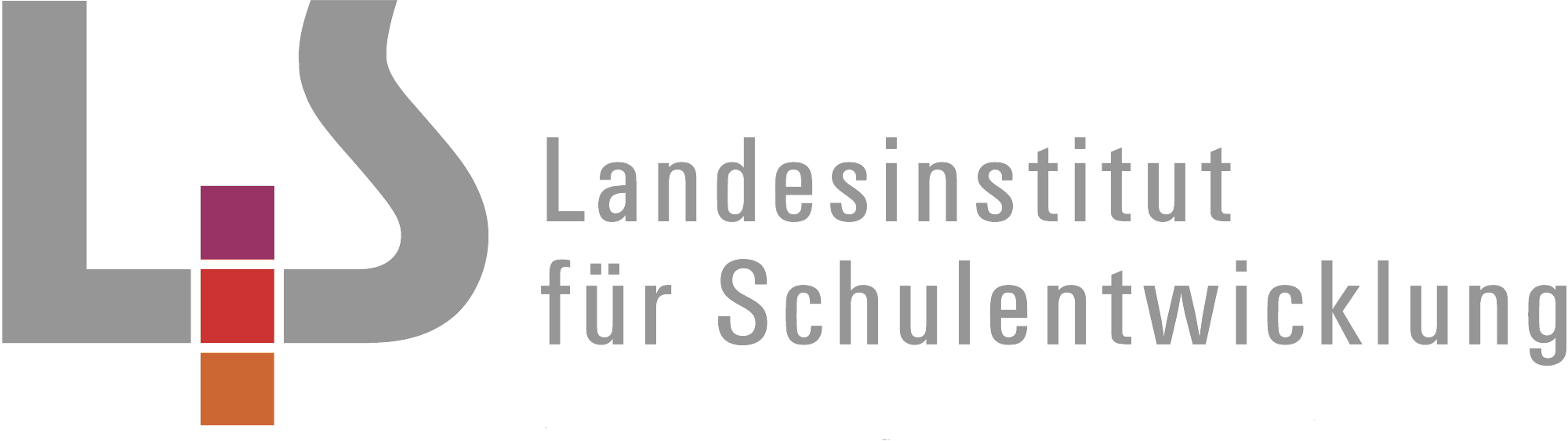 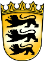 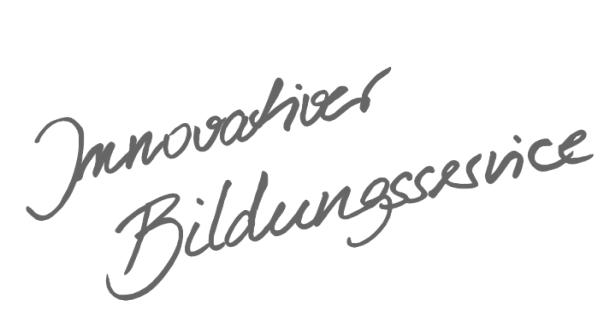 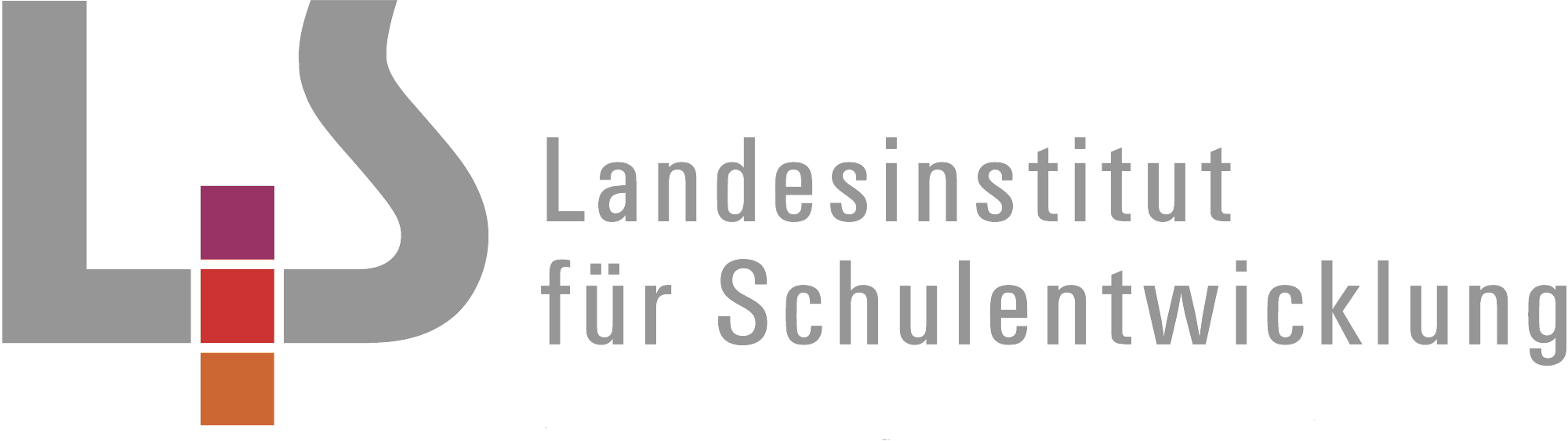 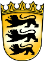 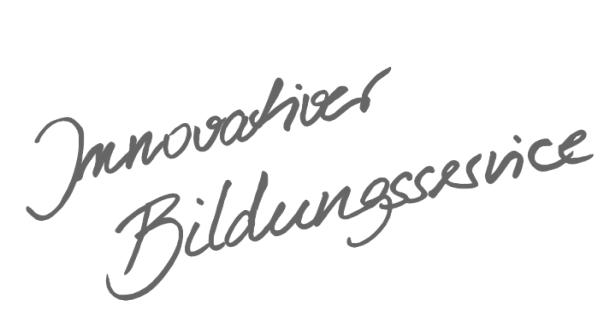 InhaltsverzeichnisAllgemeines Vorwort zu den Beispielcurricula	IFachspezifisches Vorwort	IIÜbersicht	IIIKatholische Religionslehre – Klasse 4	1Miteinander leben lernen	1Warum wir Feste feiern: Allerheiligen und Allerseelen	4Wir leben in einer Welt	8Warum wir Feste feiern: Pfingsten – Von Gottes Geist gestärkt	14Jesus begegnen – im  Wort und Wirken	17Drei Religionen – eine gemeinsame Wurzel	24Verteilung der inhaltsbezogenen Kompetenzen im Beispielcurriculum	31Verteilung der prozessbezogenen Kompetenzen im Beispielcurriculum	36Allgemeines Vorwort zu den BeispielcurriculaBeispielcurricula zeigen eine Möglichkeit auf, wie aus dem Bildungsplan unterrichtliche Praxis werden kann. Sie erheben hierbei keinen Anspruch einer normativen Vorgabe, sondern dienen vielmehr als beispielhafte Vorlage zur Unterrichtsplanung und -gestaltung. Diese kann bei der Erstellung oder Weiterentwicklung von schul- und fachspezifischen Jahresplanungen ebenso hilfreich sein wie bei der konkreten Unterrichtsplanung der Lehrkräfte.Curricula sind keine abgeschlossenen Produkte, sondern befinden sich in einem dauerhaften Entwicklungsprozess, müssen jeweils neu an die schulische Ausgangssituation angepasst werden und sollten auch nach den Erfahrungswerten vor Ort kontinuierlich fortgeschrieben und modifiziert werden. Sie sind somit sowohl an den Bildungsplan als auch an den Kontext der jeweiligen Schule gebunden und müssen entsprechend angepasst werden. Das gilt auch für die Zeitplanung, welche vom Gesamtkonzept und den örtlichen Gegebenheiten abhängig und daher nur als Vorschlag zu betrachten ist.Der Aufbau der Beispielcurricula ist für alle Fächer einheitlich: Ein fachspezifisches Vorwort thematisiert die Besonderheiten des jeweiligen Fachcurriculums und gibt ggf. Lektürehinweise für das Curriculum, das sich in tabellarischer Form dem Vorwort anschließt.In den ersten beiden Spalten der vorliegenden Curricula werden beispielhafte Zuordnungen zwischen den prozess- und inhaltsbezogenen Kompetenzen dargestellt. In der dritten Spalte wird vorgeschlagen, wie die Themen und Inhalte im Unterricht umgesetzt und konkretisiert werden können. In der vierten Spalte wird auf Möglichkeiten zur Vertiefung und Erweiterung des Kompetenzerwerbs im Rahmen des Schulcurriculums hingewiesen und aufgezeigt, wie die Leitperspektiven in den Fachunterricht eingebunden werden können und in welcher Hinsicht eine Zusammenarbeit mit anderen Fächern sinnvoll sein kann. An dieser Stelle finden sich auch Hinweise und Verlinkungen auf konkretes Unterrichtsmaterial.Fachspezifisches VorwortDieses Beispielcurriculum zeigt auf, wie die prozessbezogenen und die inhaltsbezogenen Kompetenzen des Bildungsplans 2016 Grundschule für das Fach Katholische Religionslehre miteinander verwoben und im Unterricht umgesetzt werden können. Die linke Spalte weist die Bereiche der prozessbezogenen Kompetenzen aus. Sie können sich auf Grund der Spiralcurricularität wiederholen. Die zweite Spalte stellt die im Bildungsplan genannten inhaltsbezogenen Teilkompetenzen der verschiedenen Teilbereiche in einer möglichen unterrichtlichen Anordnung dar und zeigt somit eine Vernetzung der prozessbezogenen mit den inhaltsbezogenen Kompetenzen. Dieses Curriculum beschreibt einen möglichen Verlauf des Bildungsplans Katholische Religionslehre, der das Kind in seiner Entwicklung in den Fokus stellt. Die Rituale aus den Klassen 1 und 2 werden aufgegriffen, reflektiert und weiterentwickelt, insbesondere die gestaltete Mitte, Eingangs- und Ausgangsritual, (Geburtstags-)Segen. Die aus den ersten beiden Schuljahren bekannten Lieder und Gebete werden aufgegriffen und durch weitere ergänzt.Materialien und Hinweise: Homepages: rpi-virtuell.de; bibelwerk.de, bibelwissenschaft.de, irp-freiburg.deLegematerial, Figuren und farbige Tücher Exegetische KommentareKirchliche Medienstellen: medienzentralen.deZugelassene Schulbücher und Bibeln: schule-bw.de, dort: Schulbuchlisten Ausleihe von Bildern, Medien, Büchern und Unterrichtsmaterialien in den Religionspädagogischen Instituten und Medienstellen In Spalte 4 finden sich unter anderem Medienvorschläge und Materialhinweise. All diese Vorschläge wurden von der vom Kultusministerium eingerichteten Bildungsplankommission gesichtet und qualitativ geprüft. Die angegebenen Medien können kostenlos bei den kirchlichen Medienstellen bzw. beim Landesmedienzentrum ausgeliehen werden. Eine umfangreiche Medienliste zu den einzelnen Unterrichtseinheiten finden sich auf den Homepages des Instituts für Religionspädagogik der Erzdiözese Freiburg sowie der Hauptabteilung Schulen der Diözese Rottenburg-Stuttgart. Die Fragen „Wie ist Gott?“ und „Wer/Wie ist Jesus?“ und „Wie ist die Bibel aufgebaut? – Wo stehen welche Geschichten?“ begleiten die Schülerinnen und Schüler über die Schuljahre hinweg gleich einem roten Faden. So bauen die Schülerinnen und Schüler Wissen auf, vernetzen es und erkennen ihren Lernzuwachs. Auf dieser Grundlage erschließen sie sich, wie Christinnen und Christen als Kirche ihren Glauben leben. Feste des Kirchenjahres werden auch in diesem Schuljahr aufgegriffen und vertieft. Im Kerncurriculum finden sich Weihnachten, Ostern, Pfingsten und Allerheiligen, weitere Feste wie Erntedank können im Rahmen des Schulcurriculums aufgegriffen werden.Besonders in inklusiven Settings ist auf verschiedene Zugangsweisen zu achten: basal-perzeptiv, konkret-handelnd, anschaulich-modellhaft, abstrakt-begrifflich.In diesem Beispielcurriculum sind für die vierte Klasse 56 Unterrichtsstunden ausgewiesen, das entspricht 28 Unterrichtswochen im Schuljahr. Die übrigen Schulstunden stehen für das Schulcurriculum zur Verfügung. ÜbersichtKatholische Religionslehre – Klasse 4Verteilung der inhaltsbezogenen Kompetenzen im BeispielcurriculumVerteilung ibk, schwarz: Verteilung Klasse 3, rot: Verteilung Klasse 4Verteilung der prozessbezogenen Kompetenzen im BeispielcurriculumKlassenUnterrichtseinheiten StundenzahlKlasse 3Gottesvorstellungen6Klasse 3Geschichten vom Zweifeln und Vertrauen – Als das Volk Israel aus Ägypten auszog6Klasse 3Jesus wendet sich heilend den Menschen zu 6Klasse 3Warum wir Feste feiern: Weihnachtsfestkreis 4Klasse 3Unsere Kirchengemeinde vor Ort I: Meine Seelsorgeeinheit6Klasse 3Sakramente als Zeichen der Zuwendung Gottes: Die Eucharistie6Klasse 3Sakramente als Zeichen der Zuwendung Gottes: Schuld und Vergebung – Sakrament der Versöhnung6Klasse 3Warum wir Feste feiern: Passion und Auferstehung6Klasse 3Unsere Kirchengemeinde vor Ort II – Schwerpunkt: Gemeinsamkeiten und Unterschiede der Konfessionen vor Ort4Klasse 3Die Geschichte von David – Wie sich Gott darin zeigt - Gottesbilder4Klasse 4Miteinander leben lernen 14Klasse 4Warum wir Feste feiern: Allerheiligen und Allerseelen 2-4Klasse 4Wir leben in einer Welt 12Klasse 4Warum wir Feste feiern: Pfingsten - Von Gottes Geist gestärkt6Klasse 4Jesus begegnen – im Wort und Wirken10Klasse 4Drei Religionen – eine gemeinsame Wurzel 10Miteinander leben lernen ca. 14 Std.Miteinander leben lernen ca. 14 Std.Miteinander leben lernen ca. 14 Std.Miteinander leben lernen ca. 14 Std.In Klasse 4 erfahren sich die Schülerinnen und Schüler erneut als Gemeinschaft. Sie erkennen, dass für ein gelingendes Miteinander in der Klasse, der Familie, der Gesellschaft und der Welt Regeln notwendig sind und denken über Grundfragen des Lebens nach. Sie setzen sich anhand der biblischen Erzählung von Jakob und Esau mit der Frage nach Schuld und Vergebung auseinander und entdecken, wie ein Mensch schuldig werden kann und dennoch Gottes geliebtes Geschöpf bleibt.In Klasse 4 erfahren sich die Schülerinnen und Schüler erneut als Gemeinschaft. Sie erkennen, dass für ein gelingendes Miteinander in der Klasse, der Familie, der Gesellschaft und der Welt Regeln notwendig sind und denken über Grundfragen des Lebens nach. Sie setzen sich anhand der biblischen Erzählung von Jakob und Esau mit der Frage nach Schuld und Vergebung auseinander und entdecken, wie ein Mensch schuldig werden kann und dennoch Gottes geliebtes Geschöpf bleibt.In Klasse 4 erfahren sich die Schülerinnen und Schüler erneut als Gemeinschaft. Sie erkennen, dass für ein gelingendes Miteinander in der Klasse, der Familie, der Gesellschaft und der Welt Regeln notwendig sind und denken über Grundfragen des Lebens nach. Sie setzen sich anhand der biblischen Erzählung von Jakob und Esau mit der Frage nach Schuld und Vergebung auseinander und entdecken, wie ein Mensch schuldig werden kann und dennoch Gottes geliebtes Geschöpf bleibt.In Klasse 4 erfahren sich die Schülerinnen und Schüler erneut als Gemeinschaft. Sie erkennen, dass für ein gelingendes Miteinander in der Klasse, der Familie, der Gesellschaft und der Welt Regeln notwendig sind und denken über Grundfragen des Lebens nach. Sie setzen sich anhand der biblischen Erzählung von Jakob und Esau mit der Frage nach Schuld und Vergebung auseinander und entdecken, wie ein Mensch schuldig werden kann und dennoch Gottes geliebtes Geschöpf bleibt.Prozessbezogene KompetenzenInhaltsbezogene KompetenzenKonkretisierung,
Vorgehen im UnterrichtHinweise, Arbeitsmittel, 
Organisation, VerweiseAufbau auf ibk1/2Voraussetzung ibK 5/6Die Schülerinnen und Schüler könnenDie Schülerinnen und Schüler könnenAnkommen in Klasse 4Regeln des Zusammenlebens innerhalb der Klasse wiederholen/erstellen(unter Berücksichtigung der Regeln und Rituale von Klasse 1–3, ggf. mit Fortsetzung und Erweiterung)Ritualisierungsideen (Sitzkreis um eine schön gestaltete „Mitte“):Gebetskreis zu Beginn jeder Stunde oder am Stundenende: Gestaltung eines Klassengebetsheftes: In jeder Stunde darf ein anderes Kind ein ausgewähltes Gebet vortragen, das zuvor in das Heft eintragen und gestaltet wurdegemeinsames Liedaus einer Sammlung von Gebetskärtchen (in einer Gebetebox) zieht eine Schülerin/ein Schüler ein Gebet und trägt dieses vorfreiwilliges freies GebetFragen der Kinder aufgreifen, z.B.:Wie gehen wir miteinander um?Was ist gut für mich?Was ist gut für die Klasse?Was ist wichtig, damit Menschen friedlich zusammenleben?Was ist wichtig, damit Menschen glücklich zusammenleben?WeiterführungMit Kindern philosophieren und theologisieren, z.B.:Wer bin ich?Welchen Sinn hat mein Leben?Woher komme ich?Wohin gehe ich?Fragekoffer (evtl. aus Kl. 3 vorhanden):Immer wieder werden „große Fragen“ notiert und im Fragekoffer verwahrt, um sie an anderer Stelle wieder aufgreifen zu können.Zusammenleben braucht Regeln –Die Zehn GeboteDie Bedeutung der Gebote als Regeln des Zusammenlebens ergründen und sie auf ihre heutige Gültigkeit und den Bezug zum eigenen Leben hin untersuchen, zum Beispiel:erarbeiten, welche der Gebote in Bezug auf Gott und welche Gebote in Bezug auf Menschen geltenausgewählte Gebote mit den Klassenregeln vergleichen.VertiefungAbstimmung, zum Beispiel mit Punkteklebern oder Legesteinen, welche drei Gebote persönlich als die wichtigsten erachtet werden. Anschließend begründen die Kinder ihre jeweilige Wahl.Goldene RegelMt 7,12 – Bedeutung der Goldenen Regel für das Zusammenleben erarbeitendie Zehn Gebote mit der „Goldenen Regel“ (Mt 7,12) vergleichenL BTV, PG3.1.2 (5) Welt und Verantwortung3.2.1 (1), (5), (6) Mensch3.1.2 (2), (5) Welt und Verantwortung3.1.1 (1), (2), (5), (6) MenschLiederbücher z.B.:Amt für Kirchenmusik der Diözese Rottenburg-Stuttgart (Hg.), Dir sing ich mein Lied, Ostfildern ²2006Dehm, Patrick u.a. (Hg.), Weil du da bist. Kinder Gotteslob, Kevelaer 4 2011Gotteslob, Katholisches Gebet- undGesangbuch. Ausgabe für die Erzdiözese Freiburg 2013. Herderverlag bzw. Ausgabe für die Diözese Rottenburg-Stuttgart 2013, Schwabenverlag.Horn, Reinhard u.a. (Hg.), ReliHits, Lippstadt 2013Institut für Religionspädagogik der Erzdiözese Freiburg (Hg.), Ich lobe meinen Gott. 20 Playbacks zum Mitsingen, Freiburg 2009Jöker, Detlev, 40 schönste religiöse Kinderlieder, CD und Liederheft, Münster 2012Müller. Martin (Hg.): Kreuzungen. Bühl, 2003Roth, Johannes Matthias: Dir begegnen. Wendelstein 2003Liedvorschläge:- Gemeinsam ist es schöner- Wenn einer sagt, ich mag dich du (Kindermutmachlied)- Ich bin anders als du- Sei nicht dumm, frag warum3.1.2 (2), (4) Welt und VerantwortungBraunmühl, Susanne von/Kuß, Britta u.a., Wer bin ich? Wer bist Du? Unterrichtsmaterialien für die Grundschule (mit CD-ROM), München 2014(S. 104- S. 113: Wie können wir gut miteinander leben? z.B. auch „Die goldene Regel“)Den Dingen auf den Grund gehen, Philosophieren und Theologisieren mit Kindern, Bilderbuchkinos und Unterrichtsmaterialien, DVD complett, Stuttgart 2014 (Bilderbuchkinos und Arbeitsmaterialien u.a. zu den Fragen Wie gehen wir miteinander um? Was bedeutet lügen?)Dressler, Bernhard; Mette, Norbert: Grundschule religion 1/2009, Weisungen und Gebote(zuletzt geprüft am 12.06.2017)Gottschlich, Josef u.a., Lernen am gemeinsamen Gegenstand, in: I&M 2/2015, Wirksam lernen, S. 34 - 49 (bes. zur „Goldenen Regel“) (zuletzt geprüft am 12.06.2017)Kullik, Stefanie/Liedtke, Diane, Soziales Lernen mit Texten aus der Bibel, Kempen 2009 (S. 38 – S. 55, Sich streiten und versöhnen (mit Erarbeitung der Goldenen Regel)Unsere 10 Gebote. 10 Dokumentationsfilme, D 2006, je 15 Min.(zuletzt geprüft am 12.06.2017)2.1 Wahrnehmen und Darstellen3. eigene Fragen stellen und in der Lerngruppe nach Antworten suchen2.2 Deuten1. Grundformen religiöser Sprache ganzheitlich erschließen (zum Beispiel Metapher, Symbol, Wundererzählung, Gleichnis, Legende, Gebet, Stille, Ritual, Musik, Bild)2. ausgewählte Fachbegriffe und Glaubensaussagen verstehen3. zentrale Zeugnisse der biblisch-christlichen Überlieferung in eigenen Worten wiedergeben und sich diese erschließen2.3 Urteilen1. in Situationen aus ihrem Lebensumfeld, die religiös oder ethisch herausfordern, Antworten und Handlungsmöglichkeiten prüfen2. unterschiedliche Antworten und Handlungsmöglichkeiten mit der biblisch-christlichen Überlieferung in Beziehung setzen4. im Kontext des eigenen Lebensumfelds zu religiösen und ethischen Fragen einen Standpunkt einnehmen und argumentativ vertreten2.4 Kommunizieren1. eigene Gedanken, Gefühle, Sicht- und Verhaltensweisen beschreiben und erläutern3. erworbene Kenntnisse zu religiösen und ethischen Fragen verständlich erklären und im Dialog argumentativ verwenden2.5 Gestalten1. Erkenntnisse aus Gelerntem kreativ ausdrücken3. über menschliche Grundfragen angemessen sprechen4.Impulse für verantwortungsvolles Handeln entwickeln3.2.2 Welt und Verantwortung(5) sich damit auseinandersetzen, wie Kinder verantwortungsvoll mit anderen und der Umwelt umgehen3.2.1 Mensch(1) ausgehend von ihren Fähigkeiten und Grenzen Fragen an das Leben formulieren(2) miteinander über Grundfragen sprechen, die zum menschlichen Leben gehören3.2.2 Welt und Verantwortung(5) sich damit auseinandersetzen, wie Kinder verantwortungsbewusst mit anderen und der Umwelt umgehen3.2.1 Mensch(5) ausgehend von der Goldenen Regel und dem Gebot der Nächstenliebe zeigen, wie das Miteinander gelingen kann (Mt 7,12; Mt 22,34 – 40)3.2.1 Mensch(6) an Beispielen zeigen, wie Kinder mit ihren Fähigkeiten zu einem gelingenden Miteinander beitragen könnenAnkommen in Klasse 4Regeln des Zusammenlebens innerhalb der Klasse wiederholen/erstellen(unter Berücksichtigung der Regeln und Rituale von Klasse 1–3, ggf. mit Fortsetzung und Erweiterung)Ritualisierungsideen (Sitzkreis um eine schön gestaltete „Mitte“):Gebetskreis zu Beginn jeder Stunde oder am Stundenende: Gestaltung eines Klassengebetsheftes: In jeder Stunde darf ein anderes Kind ein ausgewähltes Gebet vortragen, das zuvor in das Heft eintragen und gestaltet wurdegemeinsames Liedaus einer Sammlung von Gebetskärtchen (in einer Gebetebox) zieht eine Schülerin/ein Schüler ein Gebet und trägt dieses vorfreiwilliges freies GebetFragen der Kinder aufgreifen, z.B.:Wie gehen wir miteinander um?Was ist gut für mich?Was ist gut für die Klasse?Was ist wichtig, damit Menschen friedlich zusammenleben?Was ist wichtig, damit Menschen glücklich zusammenleben?WeiterführungMit Kindern philosophieren und theologisieren, z.B.:Wer bin ich?Welchen Sinn hat mein Leben?Woher komme ich?Wohin gehe ich?Fragekoffer (evtl. aus Kl. 3 vorhanden):Immer wieder werden „große Fragen“ notiert und im Fragekoffer verwahrt, um sie an anderer Stelle wieder aufgreifen zu können.Zusammenleben braucht Regeln –Die Zehn GeboteDie Bedeutung der Gebote als Regeln des Zusammenlebens ergründen und sie auf ihre heutige Gültigkeit und den Bezug zum eigenen Leben hin untersuchen, zum Beispiel:erarbeiten, welche der Gebote in Bezug auf Gott und welche Gebote in Bezug auf Menschen geltenausgewählte Gebote mit den Klassenregeln vergleichen.VertiefungAbstimmung, zum Beispiel mit Punkteklebern oder Legesteinen, welche drei Gebote persönlich als die wichtigsten erachtet werden. Anschließend begründen die Kinder ihre jeweilige Wahl.Goldene RegelMt 7,12 – Bedeutung der Goldenen Regel für das Zusammenleben erarbeitendie Zehn Gebote mit der „Goldenen Regel“ (Mt 7,12) vergleichenL BTV, PG3.1.2 (5) Welt und Verantwortung3.2.1 (1), (5), (6) Mensch3.1.2 (2), (5) Welt und Verantwortung3.1.1 (1), (2), (5), (6) MenschLiederbücher z.B.:Amt für Kirchenmusik der Diözese Rottenburg-Stuttgart (Hg.), Dir sing ich mein Lied, Ostfildern ²2006Dehm, Patrick u.a. (Hg.), Weil du da bist. Kinder Gotteslob, Kevelaer 4 2011Gotteslob, Katholisches Gebet- undGesangbuch. Ausgabe für die Erzdiözese Freiburg 2013. Herderverlag bzw. Ausgabe für die Diözese Rottenburg-Stuttgart 2013, Schwabenverlag.Horn, Reinhard u.a. (Hg.), ReliHits, Lippstadt 2013Institut für Religionspädagogik der Erzdiözese Freiburg (Hg.), Ich lobe meinen Gott. 20 Playbacks zum Mitsingen, Freiburg 2009Jöker, Detlev, 40 schönste religiöse Kinderlieder, CD und Liederheft, Münster 2012Müller. Martin (Hg.): Kreuzungen. Bühl, 2003Roth, Johannes Matthias: Dir begegnen. Wendelstein 2003Liedvorschläge:- Gemeinsam ist es schöner- Wenn einer sagt, ich mag dich du (Kindermutmachlied)- Ich bin anders als du- Sei nicht dumm, frag warum3.1.2 (2), (4) Welt und VerantwortungBraunmühl, Susanne von/Kuß, Britta u.a., Wer bin ich? Wer bist Du? Unterrichtsmaterialien für die Grundschule (mit CD-ROM), München 2014(S. 104- S. 113: Wie können wir gut miteinander leben? z.B. auch „Die goldene Regel“)Den Dingen auf den Grund gehen, Philosophieren und Theologisieren mit Kindern, Bilderbuchkinos und Unterrichtsmaterialien, DVD complett, Stuttgart 2014 (Bilderbuchkinos und Arbeitsmaterialien u.a. zu den Fragen Wie gehen wir miteinander um? Was bedeutet lügen?)Dressler, Bernhard; Mette, Norbert: Grundschule religion 1/2009, Weisungen und Gebote(zuletzt geprüft am 12.06.2017)Gottschlich, Josef u.a., Lernen am gemeinsamen Gegenstand, in: I&M 2/2015, Wirksam lernen, S. 34 - 49 (bes. zur „Goldenen Regel“) (zuletzt geprüft am 12.06.2017)Kullik, Stefanie/Liedtke, Diane, Soziales Lernen mit Texten aus der Bibel, Kempen 2009 (S. 38 – S. 55, Sich streiten und versöhnen (mit Erarbeitung der Goldenen Regel)Unsere 10 Gebote. 10 Dokumentationsfilme, D 2006, je 15 Min.(zuletzt geprüft am 12.06.2017)Warum wir Feste feiern: Allerheiligen und Allerseelenca. 2-4 Std.Warum wir Feste feiern: Allerheiligen und Allerseelenca. 2-4 Std.Warum wir Feste feiern: Allerheiligen und Allerseelenca. 2-4 Std.Warum wir Feste feiern: Allerheiligen und Allerseelenca. 2-4 Std.Mit Allerheiligen und Allerseelen nimmt die Unterrichtseinheit zwei Feste in den Blick, die in der katholischen Kirche eine besondere Bedeutung haben. Die Schülerinnen und Schüler lernen an ausgewählten Beispielen, warum katholische Christinnen und Christen Heilige in besonderer Weise verehren und denken über den Begriff des Heiligen und Heiligseins nach. Bei einem Friedhofsbesuch erkunden sie unterschiedliche Formen, wie Menschen ihrer Verstorbenen gedenken und welche Vorstellung vom Leben nach dem Tod sie darin zum Ausdruck bringen.Mit Allerheiligen und Allerseelen nimmt die Unterrichtseinheit zwei Feste in den Blick, die in der katholischen Kirche eine besondere Bedeutung haben. Die Schülerinnen und Schüler lernen an ausgewählten Beispielen, warum katholische Christinnen und Christen Heilige in besonderer Weise verehren und denken über den Begriff des Heiligen und Heiligseins nach. Bei einem Friedhofsbesuch erkunden sie unterschiedliche Formen, wie Menschen ihrer Verstorbenen gedenken und welche Vorstellung vom Leben nach dem Tod sie darin zum Ausdruck bringen.Mit Allerheiligen und Allerseelen nimmt die Unterrichtseinheit zwei Feste in den Blick, die in der katholischen Kirche eine besondere Bedeutung haben. Die Schülerinnen und Schüler lernen an ausgewählten Beispielen, warum katholische Christinnen und Christen Heilige in besonderer Weise verehren und denken über den Begriff des Heiligen und Heiligseins nach. Bei einem Friedhofsbesuch erkunden sie unterschiedliche Formen, wie Menschen ihrer Verstorbenen gedenken und welche Vorstellung vom Leben nach dem Tod sie darin zum Ausdruck bringen.Mit Allerheiligen und Allerseelen nimmt die Unterrichtseinheit zwei Feste in den Blick, die in der katholischen Kirche eine besondere Bedeutung haben. Die Schülerinnen und Schüler lernen an ausgewählten Beispielen, warum katholische Christinnen und Christen Heilige in besonderer Weise verehren und denken über den Begriff des Heiligen und Heiligseins nach. Bei einem Friedhofsbesuch erkunden sie unterschiedliche Formen, wie Menschen ihrer Verstorbenen gedenken und welche Vorstellung vom Leben nach dem Tod sie darin zum Ausdruck bringen.Prozessbezogene KompetenzenInhaltsbezogene KompetenzenKonkretisierung,
Vorgehen im UnterrichtHinweise, Arbeitsmittel, 
Organisation, VerweiseAufbau auf ibk1/2Voraussetzung ibK 5/6Die Schülerinnen und Schüler könnenDie Schülerinnen und Schüler könnenWarum sind wir sterblich?Austausch über Beobachtungen, Erfahrungen und Fragen der Schülerinnen und Schüler mit Sterben, Tod und Vergänglichkeit, zum Beispiel:Prozesse des Werdens und Vergehens in der Natur beschreibenvon Erfahrungen mit Tod und Verlust erzählen, sensibler Austausch darüber (eventuell anhand eines ausgewählten Bilderbuches oder Filmes; ggf. auch über den Tod eines Haustieres)beschreiben, wie Menschen ihre Trauer ausdrückenWas bedeutet es zu trauern?L PG, BTV3.1.1 (2) Mensch3.1.4 (1) GottTod und LebenTod und Leben. Mit Kindern über den Tod sprechen. Dokumentarfilm, D 2012, 28 Min.Willi will´s wissen, Wie ist das mit dem Tod? Willi will’s wissen: Wie ist das mit dem Tod?D 2006, 25 Min.Muth-Detscher, Brigitte/Muth, Gerlinde, Wie ist das mit dem Sterben? Wie ist das mit dem Tod? Inklusiver RU mit dem Bilderbuch „Ente, Tod und Tulpe“ in: Information & Material 2/2013, S. 46-59Was zum Leben gehört, Filme und Bilderbuchkinos von Wolf Erlbruch, DVD complett, Stuttgart 2010 (mit Verfilmung von „Ente, Tod und Tulpe“)2.1 Wahrnehmen und Darstellen2. grundlegende Ausdrucksformen religiösen Glaubens beschreiben2.2 Deuten1. Grundformen religiöser Sprache ganzheitlich erschließen (zum Beispiel Metapher, Symbol, Wundererzählung, Gleichnis, Legende, Gebet, Stille, Ritual, Musik, Bild)3. zentrale Zeugnisse der biblisch-christlichen Überlieferung in eigenen Worten wiedergeben und sich diese erschließen2.3 Urteilen1. in Situationen aus ihremLebensumfeld, die religiös oder ethisch herausfordern, Antworten und Handlungsmöglichkeiten prüfen3. sich mit anderen religiösen und nichtreligiösen Überzeugungen auseinandersetzen2.4 Kommunizieren1. eigene Gedanken, Gefühle, Sicht- und Verhaltensweisen beschreiben und erläutern3. erworbene Kenntnisse zu religiösen und ethischen Fragen verständlich erklären und im Dialog argumentativ verwenden2.5 Gestalten1. Erkenntnisse aus Gelerntem kreativ ausdrücken2. religiöse Ausdrucksformen reflektiert gestalten3. über menschliche Grundfragen angemessen sprechen5. fachliche Kenntnisse medial und adressatenbezogen aufbereitet präsentieren3.2.1 Mensch(2) miteinander über Grundfragen sprechen, die zum menschlichen Leben gehörenWarum sind wir sterblich?Austausch über Beobachtungen, Erfahrungen und Fragen der Schülerinnen und Schüler mit Sterben, Tod und Vergänglichkeit, zum Beispiel:Prozesse des Werdens und Vergehens in der Natur beschreibenvon Erfahrungen mit Tod und Verlust erzählen, sensibler Austausch darüber (eventuell anhand eines ausgewählten Bilderbuches oder Filmes; ggf. auch über den Tod eines Haustieres)beschreiben, wie Menschen ihre Trauer ausdrückenWas bedeutet es zu trauern?L PG, BTV3.1.1 (2) Mensch3.1.4 (1) GottTod und LebenTod und Leben. Mit Kindern über den Tod sprechen. Dokumentarfilm, D 2012, 28 Min.Willi will´s wissen, Wie ist das mit dem Tod? Willi will’s wissen: Wie ist das mit dem Tod?D 2006, 25 Min.Muth-Detscher, Brigitte/Muth, Gerlinde, Wie ist das mit dem Sterben? Wie ist das mit dem Tod? Inklusiver RU mit dem Bilderbuch „Ente, Tod und Tulpe“ in: Information & Material 2/2013, S. 46-59Was zum Leben gehört, Filme und Bilderbuchkinos von Wolf Erlbruch, DVD complett, Stuttgart 2010 (mit Verfilmung von „Ente, Tod und Tulpe“)2.1 Wahrnehmen und Darstellen2. grundlegende Ausdrucksformen religiösen Glaubens beschreiben2.2 Deuten1. Grundformen religiöser Sprache ganzheitlich erschließen (zum Beispiel Metapher, Symbol, Wundererzählung, Gleichnis, Legende, Gebet, Stille, Ritual, Musik, Bild)3. zentrale Zeugnisse der biblisch-christlichen Überlieferung in eigenen Worten wiedergeben und sich diese erschließen2.3 Urteilen1. in Situationen aus ihremLebensumfeld, die religiös oder ethisch herausfordern, Antworten und Handlungsmöglichkeiten prüfen3. sich mit anderen religiösen und nichtreligiösen Überzeugungen auseinandersetzen2.4 Kommunizieren1. eigene Gedanken, Gefühle, Sicht- und Verhaltensweisen beschreiben und erläutern3. erworbene Kenntnisse zu religiösen und ethischen Fragen verständlich erklären und im Dialog argumentativ verwenden2.5 Gestalten1. Erkenntnisse aus Gelerntem kreativ ausdrücken2. religiöse Ausdrucksformen reflektiert gestalten3. über menschliche Grundfragen angemessen sprechen5. fachliche Kenntnisse medial und adressatenbezogen aufbereitet präsentieren3.2.4 Gott(6) zeigen, wie Christinnen und Christen ihren Glauben in Gebeten, Liedern, Tanz, Stille und Gottesdiensten sowie in verantwortlichem Handeln gestalten3.2.6 Kirche(1) aufzeigen, was die katholische und evangelische Kirche verbindet und unterscheidet (zum Beispiel Vaterunser, Kirchenraum, Feste und Feiern, Sakramente)3.2.6 Kirche(4) Feste und Zeiten des Kirchenjahres (Advent und Weihnachten, Passion und Ostern, Pfingsten, ausgewählte Heiligenfeste) auf biblische Erzählungen, Legenden, Bilder oder Symbole beziehen3.2.5 Jesus Christus(5) zeigen, warum Menschen sich an Jesus orientieren und ihm nachfolgen (zum Beispiel den Kindern bekannte Heiligenlegenden, „local heroes“)Warum feiern katholische Christinnen und Christen Allerheiligen und Allerseelen?Allerheiligen – der Heiligen gedenken oder Halloween feiern? (1. November)Mit den Schülerinnen und Schülern erarbeiten, warum Christinnen und Christen Allerheiligen feiern und nicht Halloween, zum Beispiel mithilfe folgender Fragen:Was heißt eigentlich „heilig“?Wer ist heilig?Warum gab es so viele Heilige?Was haben Allerheiligen und Allerseelen mit Halloween zu tun?Mit den Schülerinnen und Schülern untersuchen, wie katholische Christinnen und Christen Allerheiligen und Allerseelen feiern, zum Beispiel:Sie erfahren, dass an diesem Feiertag sämtliche heilige Frauen und Männer geehrt werden, besonders auch eher unbekannte „Heilige des Alltags“, die keinen eigenen Gedenktag haben.Sie lernen exemplarisch die Lebensgeschichte einer/eines weniger bekannten Seligen/Heiligen (z.B. eines local hero) kennen und stellen Schlüsselszenen daraus pantomimisch/im darstellenden Spiel nach.Sie benennen Verhaltensweisen und Eigenschaften von Heiligen und erklären, was Heilige von Vorbildern unterscheidet, zum Beispiel besonders stark ausgeprägte Gottes- und Nächstenliebe.Sie diskutieren darüber, ob und aus welchen Gründen Heilige auch schon für Kinder Vorbilder sein können. Sie benennen daraus Beispiele für Verhaltens- und Handlungsweisen in ihrem Alltagsleben.Allerseelen – der Toten gedenken (2. November)ErkundungsauftragAuf dem örtlichen Friedhof Besonderheiten entdecken, zum BeispielGrabformenGrabsteineBlumenschmuck Grablichter (Seelenlichter)besondere Kennzeichen der katholischen Gräber, z.B. Weihwasserbecken, Marienfigurunterschiedliche Bestattungsformen3.1.5 (5) Jesus Christus3.1.6 (1).(2) Kirche3.1.4 (5) Gott3.1.6 (1) KircheHinweisWährend die meisten Bräuche zu Halloween eher dem Tod, den Toten und dem Aberglauben verhaftet sind, ist das Brauchtum zu Allerheiligen auf die Überwindung des Todes und das Gedenken an besonders vorbildliche Menschen ausgerichtet.Bolliger, Max, Die schönsten Heiligenlegenden, Freiburg 2008Krenzer, Rolf u.a., Himmelswege. Geschichten und Lieder von Heiligen und Helden, Paderborn 2007 (mit CD)Serofilli, Loretta/Benevelli, Alberto, Heiulige Ritter. Große Heilige und ihre Geschichten,Heilige Ritter. Große Heilige und ihre Geschichten Innsbruck 2017Lernimpulse Grundschule, Gottes Sohn kommt in die WeltFeiertage und Festzeiten im Kirchenjahr I: Feste im Herbst und Weihnachtsfestkreis, Freiburg 2016, S. 26–29 (Allerheiligen) Nr. 2031(zuletzt geprüft am 12.06.2017)http://www.katholisch.de/glaube/unser kirchenjahr/lichter-fuer-die-toten:Trickfilm zu Allerheiligen aus der Trickfilmreihe „Katholisch für Anfänger“ Liedvorschläge:Hände, die schenkenAugen der Barmherzigkeit3.2.4 Gott(6) zeigen, wie Christinnen und Christen ihren Glauben in Gebeten, Liedern, Tanz, Stille und Gottesdiensten sowie in verantwortlichem Handeln gestaltenWas geschieht nach dem Tod?In bildlichen Darstellungen und bildlicher Sprache die christliche Hoffnung auf ein Leben nach dem Tod entdecken, zum Beispiel:aus einer erstellten Sammlung trostspendende Gebete, Jesusworte, Fotos, Bilder ein Beispiel auswählen und es in eigenen kreativen Formen gestaltenRituale und Gebete deuten3.1.4 (1) Gott3.1.4 (5) GottPraxis RU Primar 3/16, „Auf dem goldenen Tor steht Paradies“. Mit Grundschülern über den Tod und das Jenseits philosophieren (Beilage der Katechetischen Blätter 5/16Wir leben in einer Weltca. 12 Std.Wir leben in einer Weltca. 12 Std.Wir leben in einer Weltca. 12 Std.Wir leben in einer Weltca. 12 Std.Die Schülerinnen und Schüler beschreiben die Vielfalt der Welt und erfahren anhand von Bildern, Zahlen und Fakten ausschnitthaft etwas über die Größe und Vielfalt der Natur, der Welt und des Universums. Ausgehend vom Schöpfungslied erarbeiten sie die Verantwortung der Menschen füreinander und für die Schöpfung und zeigen am Beispiel von Kindern in Not und von Umweltzerstörung auf, wie diese Verantwortung missachtet wird. Sie formulieren eigene Beiträge zu einem angemessenen Umgang mit allem Lebendigen, zur Bewahrung der Schöpfung und zu einem gerechten und friedlichen Zusammenleben. Die Schülerinnen und Schüler werden herausgefordert, eigene Möglichkeiten verantwortlichen Handelns im Alltag zu entwickeln.Die Schülerinnen und Schüler beschreiben die Vielfalt der Welt und erfahren anhand von Bildern, Zahlen und Fakten ausschnitthaft etwas über die Größe und Vielfalt der Natur, der Welt und des Universums. Ausgehend vom Schöpfungslied erarbeiten sie die Verantwortung der Menschen füreinander und für die Schöpfung und zeigen am Beispiel von Kindern in Not und von Umweltzerstörung auf, wie diese Verantwortung missachtet wird. Sie formulieren eigene Beiträge zu einem angemessenen Umgang mit allem Lebendigen, zur Bewahrung der Schöpfung und zu einem gerechten und friedlichen Zusammenleben. Die Schülerinnen und Schüler werden herausgefordert, eigene Möglichkeiten verantwortlichen Handelns im Alltag zu entwickeln.Die Schülerinnen und Schüler beschreiben die Vielfalt der Welt und erfahren anhand von Bildern, Zahlen und Fakten ausschnitthaft etwas über die Größe und Vielfalt der Natur, der Welt und des Universums. Ausgehend vom Schöpfungslied erarbeiten sie die Verantwortung der Menschen füreinander und für die Schöpfung und zeigen am Beispiel von Kindern in Not und von Umweltzerstörung auf, wie diese Verantwortung missachtet wird. Sie formulieren eigene Beiträge zu einem angemessenen Umgang mit allem Lebendigen, zur Bewahrung der Schöpfung und zu einem gerechten und friedlichen Zusammenleben. Die Schülerinnen und Schüler werden herausgefordert, eigene Möglichkeiten verantwortlichen Handelns im Alltag zu entwickeln.Die Schülerinnen und Schüler beschreiben die Vielfalt der Welt und erfahren anhand von Bildern, Zahlen und Fakten ausschnitthaft etwas über die Größe und Vielfalt der Natur, der Welt und des Universums. Ausgehend vom Schöpfungslied erarbeiten sie die Verantwortung der Menschen füreinander und für die Schöpfung und zeigen am Beispiel von Kindern in Not und von Umweltzerstörung auf, wie diese Verantwortung missachtet wird. Sie formulieren eigene Beiträge zu einem angemessenen Umgang mit allem Lebendigen, zur Bewahrung der Schöpfung und zu einem gerechten und friedlichen Zusammenleben. Die Schülerinnen und Schüler werden herausgefordert, eigene Möglichkeiten verantwortlichen Handelns im Alltag zu entwickeln.Prozessbezogene KompetenzenInhaltsbezogene KompetenzenKonkretisierung,
Vorgehen im UnterrichtHinweise, Arbeitsmittel, 
Organisation, VerweiseAufbau auf ibk1/2Voraussetzung ibK 5/6Die Schülerinnen und Schüler könnenDie Schülerinnen und Schüler könnenStaunen und Beobachten – Gottes wunderbare Schöpfung Schülerinnen und Schüler erzählen vom Leben auf der Erde und von seiner großen Vielfalt. Sie weiten ihren Blick für die Schönheit der Natur und des Universums:Spaziergangdurch Bilder, Naturbücher, FilmeLegen eines Mandalas aus Naturmaterialien eigene Fotos der Kindererstaunliche Zahlen präsentieren, z.B.:Anzahl der Sterne unserer MilchstraßeAnzahl der Galaxien des UniversumsAnzahl der verschiedenen Arten von LebewesenAnzahl aller lebenden Ameisen auf der ErdeAnzahl der Igelstacheln eines ausgewachsenen Igels,Anzahl der Mohnsamen in einer MohnkapselMeine WunschweltS überlegen, wie sie sich eine gute Welt vorstellen und gestalten dies kreativ.L BNE, BTV, VB3.1.2 (1) Welt und Verantwortung3.1.2 (1) Welt und VerantwortungHinweis:Besuch eines Planetariums (fächerübergreifendes Projekt)Landgraf, Michael: Schöpfung. Natur erkunden – Über die Schöpfung erzählen – Umwelt bewahren – Erntedank feiern. Reihe: ReliBausteine primar. Stuttgart 2015.(zuletzt geprüft am 12.06.2017)LiedvorschlägeLaudato siKomm bau ein HausAlles, was atmetArbeitshilfe Religion, 3./4.Schuljahr, 3.Teilband. Stuttgart 2014 (darin: Deine Welt. Meine Welt. Eine Welt) Arbeitshilfe Religion Inklusiv, Praxisband: Bibel – Welt und Verantwortung, Stuttgart 2012Baßler, Sabine, Vorstellungen von einer guten Welt und heutiges Handeln, in I&M 2/2017, S. 26-31Grundschule religion 63/2018, Die Schöpfungsgemeinschaft2.1 Wahrnehmen und Darstellen3. eigene Fragen stellen und in der Lerngruppe nach Antworten suchen2.2 Deuten1. Grundformen religiöser Sprache ganzheitlich erschließen (zum Beispiel Metapher, Symbol, Wundererzählung, Gleichnis, Legende, Gebet, Stille, Ritual, Musik, Bild)3. zentrale Zeugnisse der biblisch-christlichen Überlieferung in eigenen Worten wiedergeben und sich diese erschließen3.2.2 Welt und Verantwortung(1) die Welt in ihrer Vielfalt und ihren Gefährdungen beschreibenStaunen und Beobachten – Gottes wunderbare Schöpfung Schülerinnen und Schüler erzählen vom Leben auf der Erde und von seiner großen Vielfalt. Sie weiten ihren Blick für die Schönheit der Natur und des Universums:Spaziergangdurch Bilder, Naturbücher, FilmeLegen eines Mandalas aus Naturmaterialien eigene Fotos der Kindererstaunliche Zahlen präsentieren, z.B.:Anzahl der Sterne unserer MilchstraßeAnzahl der Galaxien des UniversumsAnzahl der verschiedenen Arten von LebewesenAnzahl aller lebenden Ameisen auf der ErdeAnzahl der Igelstacheln eines ausgewachsenen Igels,Anzahl der Mohnsamen in einer MohnkapselMeine WunschweltS überlegen, wie sie sich eine gute Welt vorstellen und gestalten dies kreativ.L BNE, BTV, VB3.1.2 (1) Welt und Verantwortung3.1.2 (1) Welt und VerantwortungHinweis:Besuch eines Planetariums (fächerübergreifendes Projekt)Landgraf, Michael: Schöpfung. Natur erkunden – Über die Schöpfung erzählen – Umwelt bewahren – Erntedank feiern. Reihe: ReliBausteine primar. Stuttgart 2015.(zuletzt geprüft am 12.06.2017)LiedvorschlägeLaudato siKomm bau ein HausAlles, was atmetArbeitshilfe Religion, 3./4.Schuljahr, 3.Teilband. Stuttgart 2014 (darin: Deine Welt. Meine Welt. Eine Welt) Arbeitshilfe Religion Inklusiv, Praxisband: Bibel – Welt und Verantwortung, Stuttgart 2012Baßler, Sabine, Vorstellungen von einer guten Welt und heutiges Handeln, in I&M 2/2017, S. 26-31Grundschule religion 63/2018, Die Schöpfungsgemeinschaft2.3 Urteilen2. unterschiedliche Antworten und Handlungsmöglichkeiten mit der biblisch-christlichen Überlieferung in Beziehung setzen2.4 Kommunizieren2. sich in Gedanken, Gefühle, Sicht- und Verhaltensweisen anderer hineinversetzen und dadurch die eigene Perspektive erweitern2.5 Gestalten1. Erkenntnisse aus Gelerntem kreativ ausdrücken4. Impulse für verantwortungsvolles Handeln entwickeln3.2.2 Welt und Verantwortung(1) die Welt in ihrer Vielfalt und ihren Gefährdungen beschreibenStaunen und Beobachten – Gottes wunderbare Schöpfung Schülerinnen und Schüler erzählen vom Leben auf der Erde und von seiner großen Vielfalt. Sie weiten ihren Blick für die Schönheit der Natur und des Universums:Spaziergangdurch Bilder, Naturbücher, FilmeLegen eines Mandalas aus Naturmaterialien eigene Fotos der Kindererstaunliche Zahlen präsentieren, z.B.:Anzahl der Sterne unserer MilchstraßeAnzahl der Galaxien des UniversumsAnzahl der verschiedenen Arten von LebewesenAnzahl aller lebenden Ameisen auf der ErdeAnzahl der Igelstacheln eines ausgewachsenen Igels,Anzahl der Mohnsamen in einer MohnkapselMeine WunschweltS überlegen, wie sie sich eine gute Welt vorstellen und gestalten dies kreativ.L BNE, BTV, VB3.1.2 (1) Welt und Verantwortung3.1.2 (1) Welt und VerantwortungHinweis:Besuch eines Planetariums (fächerübergreifendes Projekt)Landgraf, Michael: Schöpfung. Natur erkunden – Über die Schöpfung erzählen – Umwelt bewahren – Erntedank feiern. Reihe: ReliBausteine primar. Stuttgart 2015.(zuletzt geprüft am 12.06.2017)LiedvorschlägeLaudato siKomm bau ein HausAlles, was atmetArbeitshilfe Religion, 3./4.Schuljahr, 3.Teilband. Stuttgart 2014 (darin: Deine Welt. Meine Welt. Eine Welt) Arbeitshilfe Religion Inklusiv, Praxisband: Bibel – Welt und Verantwortung, Stuttgart 2012Baßler, Sabine, Vorstellungen von einer guten Welt und heutiges Handeln, in I&M 2/2017, S. 26-31Grundschule religion 63/2018, Die Schöpfungsgemeinschaft3.2.2 Welt und Verantwortung(1) die Welt in ihrer Vielfalt und ihren Gefährdungen beschreibenUnsere Welt – Wunsch und Wirklichkeit – Unsere Welt ist nicht überall in OrdnungFotos aus Zeitschriften und Zeitungen sammeln, die dokumentieren, dass die Welt geschädigt ist, zum Beispiel durchNaturkatastrophenUmweltzerstörungVerbrechenKriegMögliche Leitfrage:Was können Menschen tun, wenn die Welt gefährdet ist?Die großen Fragen des Lebens, D 20155 Kurzfilme zu den Fragen: Wem gehört die Erde? Warum soll man gut handeln? Was ist gerecht? Bin ich für mein Handeln verantwortlich?und Arbeitsmaterialien mit methodischen AnregungenLiedvorschläge Unfriede herrscht auf der Erde In Ängsten die einen3.2.2 Welt und Verantwortung(3) ausgehend von Gen 1,26–31 die besondere Verantwortung des Menschen in der Schöpfung beschreiben3.2.2 Welt und Verantwortung(4) darstellen, wie die Bibel Menschen zu verantwortungsvollem Handeln auffordert (zum Beispiel Ex 20,15; Ex 20,16; Lk 10,25 – 37)3.2.2 Welt und Verantwortung(5) sich damit auseinandersetzen, wie Kinder verantwortungsbewusst mit anderen und der Umwelt umgehenDie biblische Schöpfungserzählung – Gottes Schöpfung und unsere Verantwortung – Prophetische Bilder von einer guten Weltgemeinsames Lesen und Erarbeiten von Gen 1,26–31(sechster Schöpfungstag)Schöpfung (Fische des Meeres, Vögel des Himmels, Vieh auf der Erde, Kriechtiere, Mensch: Mann und Frau)Mensch: Abbild Gottes (Mann und Frau als Ebenbild Gottes, Wertschätzung des Mitmenschen als Gottes Ebenbild – schaue ich einen Menschen an, sehe ich im übertragenen Sinn Gott)Umgang mit anderen Menschen:Ex 20,15: Du sollst nicht stehlenEx 20,16: Du sollst nicht falsch gegen deinen Nächsten aussagenGott segnet die MenschenAuftrag an den Menschen: über die Erde herrschen (Gen 1,28) – was heißt das?Gutes Herrschen – auf unsere Erde aufpassen:Umweltschutz fängt bei mir an! Hilfestellung bieten, damit Schülerinnen und Schüler entdecken, wo und wie sie etwas für den Umweltschutz tun können, zum Beispiel:Radfahren statt „Elterntaxi“Licht ausschaltenWasser sparen beim Duschen und Zähneputzen3.1.2 (4), (5) Welt und Verantwortung3.1.2 (3), (6) Welt und Verantwortung3.1.1 (3) MenschBrielmaier, Beate/Eltrop, Bettina/Reuter, Eleonore (Hg.), Gottes gute Schöpfung. Bibelarbeit mit Kindern, Stuttgart 2005Hinweis:Schöpfungstexte in ihrem biblischen Kontext als prophetische Visionen wahrnehmen.3.1.2 (6) Welt und VerantwortungLiedvorschlag - Menschenkinder auf Gottes Erde3.2.2 Welt und Verantwortung(2) an unterschiedlichen Lebensbedingungen von Kindern in ihrer Umgebung und in der Welt beschreiben, was gerecht ist und was ungerecht istKinder in Not – hier und anderswoIst das gerecht?Die Schülerinnen und Schüler setzen sich mit benachteiligenden Lebenssituationen von Kindern auseinander, zum Beispiel.von Armut und Not auch hier in Deutschland berichten, etwa durch Dokumentationsfilme, Bilder und Zeitungsberichteden Blick in die Welt weiten, z.B. durch Misereor-Gastbesuche von Lebensbedingungen von Kindern aus verschiedenen Regionen der Welt erzählendarauf hinweisen, dass Reichtum oder Armut nichts über den Wert eines Menschen aussagtZusammenhänge zwischen dem Handeln der Menschen in der sogenannten Ersten Welt und der Lebenssituation von Kindern in der sogenannten Dritten Welt aufzeigen, z.B. Textilien oder Teppiche zu Dumpingpreisen3.1.2 (5) Welt und Verantwortunggrenzenlos -  Eine Welt in der Schule, 1/2013, Flucht. Wege ins Ungewisse Grundschule religion 58/2017, Sehnsucht nach HeimatGrundschule religion 47/2014, Gerecht und solidarisch: Globales Lernen (zuletzt geprüft am 12.06.2017)Grundschule religion 34/2011, Kinderarmut: helfen lernen (zuletzt geprüft am 12.06.2017)Auch Filme verdeutlichen Lebensbedingungen von Kindern in anderen Ländern, ungerechtem Welthandel und Umweltzerstörung z.B.:Kinder dieser Welt erzählenKinder dieser Welt erzählen. 7 Dokumentarfilme, Ö/Ch 2009, je 30 Min. (zuletzt geprüft am 12.06.2017)Fairer HandelFairer Handel. Dokumentarfilm, D 2015, 16 Min.(zuletzt geprüft am 12.06.2017)Nicht ohne uns! 15 Länder, 16 Kinder, 5 Kontinente, 1 Stimme, Dokumentarfilm, insg. 87 Min., D 2017Plisson, Pascal, Auf dem Weg zur Schule, Dokumentarfilm, 74 Min., F 2013Umtausch ausgeschlossen – Es gibt nur eine SchöpfungUmtausch ausgeschlossen. Er gibt nur eine Schöpfung. 2 Dokumentarfilme, je 15 Min., D 2008(zuletzt geprüft am 12.06.2017)Liedvorschläge Viele kleine Leute, an vielen kleinen OrtenWo Menschen sich vergessen3.2.1 Mensch(6) an Beispielen zeigen, wie Kinder mit ihren Fähigkeiten zu einem gelingenden Miteinander beitragen können3.2.2 Welt und Verantwortung(6) an Beispielen aufzeigen, wie sich Menschen lokal oder global für eine nachhaltige Entwicklung und eine friedliche und gerechte Welt einsetzenFrieden kommt nicht von selbst – Schritte zum FriedenErweiterung:Die Schülerinnen und Schüler untersuchen das Zusammenleben in der Familie, der Gesellschaft und der Welt und lernen verschiedene Projekte kennen, um eigene Hilfsmöglichkeiten zu entdecken, zum Beispiel:je nach örtlicher Gegebenheit Besuch eines Grünen Klassenzimmers, des Eine-Welt-Ladens, der TafelBilder mit verschiedenen Konfliktsituationen als Gesprächsanlass in die Kreismitte legenBegriffssammlung zu den Themen Frieden und Versöhnunghoffnungsvolle Aktivitäten für eine gerechte Welt vorstellen, zum Beispiel: konkrete Missio-Hilfsprojekte, Perukreise, Eine-Welt-Projekte, GastbesucheGemeinsames Planen und Durchführen einer eigenen Eine-Welt-Aktion, zum Beispiel eines Osterbasars in der Schule oder eines Projekttages3.1.1 (5), (6) Mensch3.1.1 (4) Mensch3.1.2(5) Welt und VerantwortungDeutscher Katecheten-Verein, Laudato si'. Papst Franziskus' Botschaft für Kinder erzählt, Arbeitshilfe für Grundschule und Sekundarstufe I, München 2017Gaisbauer, Hubert Ein Brief für die Welt, Die Enzyklika „Laudato si“ von Papst Franziskus für Kinder erklärt. Innsbruck 2016.(zuletzt geprüft am 12.06.2017)Goicochea C., P. Juan (Hg.), Kinder, diese Erde liegt in Euren Händen. Handbuch für Gerechtigkeit, Frieden und Bewahrung der Schöpfung. Lima Peru 2014LiedvorschlägeGeh im Frieden neue Schritte Hevenu shalom alechemWarum wir Feste feiern: Pfingsten – Von Gottes Geist gestärktca. 6 Std.Warum wir Feste feiern: Pfingsten – Von Gottes Geist gestärktca. 6 Std.Warum wir Feste feiern: Pfingsten – Von Gottes Geist gestärktca. 6 Std.Warum wir Feste feiern: Pfingsten – Von Gottes Geist gestärktca. 6 Std.Parallel zum Kirchenjahr setzen sich die Schülerinnen und Schüler mit dem Pfingstfest als „Geburtstag der Kirche“ auseinander und lernen, wie die Bibel bildhaft vom Wirken des Geistes Gottes und der Geburtsstunde der Kirche erzählt. Sie lernen ausgewählte Personen und Stationen der Kirche aus Geschichte und Gegenwart kennen. Sie ordnen sich der eigenen Pfarrgemeinde und Seelsorgeeinheit zu und erläutern, warum die katholische Kirche eine „Weltkirche“ ist.Parallel zum Kirchenjahr setzen sich die Schülerinnen und Schüler mit dem Pfingstfest als „Geburtstag der Kirche“ auseinander und lernen, wie die Bibel bildhaft vom Wirken des Geistes Gottes und der Geburtsstunde der Kirche erzählt. Sie lernen ausgewählte Personen und Stationen der Kirche aus Geschichte und Gegenwart kennen. Sie ordnen sich der eigenen Pfarrgemeinde und Seelsorgeeinheit zu und erläutern, warum die katholische Kirche eine „Weltkirche“ ist.Parallel zum Kirchenjahr setzen sich die Schülerinnen und Schüler mit dem Pfingstfest als „Geburtstag der Kirche“ auseinander und lernen, wie die Bibel bildhaft vom Wirken des Geistes Gottes und der Geburtsstunde der Kirche erzählt. Sie lernen ausgewählte Personen und Stationen der Kirche aus Geschichte und Gegenwart kennen. Sie ordnen sich der eigenen Pfarrgemeinde und Seelsorgeeinheit zu und erläutern, warum die katholische Kirche eine „Weltkirche“ ist.Parallel zum Kirchenjahr setzen sich die Schülerinnen und Schüler mit dem Pfingstfest als „Geburtstag der Kirche“ auseinander und lernen, wie die Bibel bildhaft vom Wirken des Geistes Gottes und der Geburtsstunde der Kirche erzählt. Sie lernen ausgewählte Personen und Stationen der Kirche aus Geschichte und Gegenwart kennen. Sie ordnen sich der eigenen Pfarrgemeinde und Seelsorgeeinheit zu und erläutern, warum die katholische Kirche eine „Weltkirche“ ist.Prozessbezogene KompetenzenInhaltsbezogene KompetenzenKonkretisierung,
Vorgehen im UnterrichtHinweise, Arbeitsmittel, 
Organisation, VerweiseAufbau auf ibk1/2Voraussetzung ibK 5/6Die Schülerinnen und Schüler könnenDie Schülerinnen und Schüler könnenPfingstereignis – Gottes Geist stärktMögliche Leitfrage:Wodurch und wie verändert das Pfingstereignis das Leben der Jünger?Die Schülerinnen und Schüler entdecken, wie der biblische Text(Apg 2,1–13) in bildhafter Sprache vom Pfingstereignis erzählt und wie hier der Glaube an Gott Menschen stärkt, ihnen Kraft, Mut, Hoffnung und Begeisterung schenkt.Arbeit mit dem biblischen Text (Apg 2, 1–13)die Pfingstgeschichte aus einer Kinderbibel vorlesen oder erzählenDarstellung als Bodenbilderarbeiten, welche Änderungen das Pfingstereignis bewirkt hat, zum Beispiel:aus Angst wird Mutaus Trauer wird Freudeaus Schwachheit wird Kraft; aus Zweifel wird HoffnungDie bildliche Sprache der Bibel verstehenWofür steht das Symbol Feuer? Brainstorming, zum Beispiel:Eigenschaften des FeuersFeuer schafft LebensraumFeuer vernichtetWortfeld erstellenSchnipselbild FeuerFeuertanzMetaphern: „Ich brenne für etwas“, „Ich bin Feuer und Flamme“Wofür steht das Symbol Wind? Brainstorming, zum BeispielLebensatemSturm verwüstetWortfeld erstellenTanz mit ChiffontüchernIn welchen bekannten Erzählungen aus dem Alten Testament tauchen diese Symbole bereits auf? Welche Bedeutung haben sie dort? (z.B. Exodus, Elija).PerspektivenwechselWie verändert sich mein Verständnis des Textes, wenn ich verschiedene Rollen einnehme? Die Schülerinnen und Schüler betrachten das Pfingstereignis aus verschiedener Perspektive: mit Hilfe von Rollenkarten, auf denen jeweils die Sichtweise und Gefühlswelt der Maria, des Petrus, des Johannes oder einer/eines Außenstehenden erläutert wird.L PG, BO3.1.6 (5) Kirche3.1.6 (1) Kirche1, 2, 3 des Christentums1,2,3 des Christentums. Dokumentarfilm, D 2012, 36 Min., Kapitel 4 (9 Min.): Was bedeutet Heiliger Geist? (zuletzt geprüft am 12.06.2017)Arbeitshilfe Religion NEU, Grundschule, Feste im Kirchenjahr, Stuttgart 2014, S.183-213(zuletzt geprüft am 12.06.2017)IRP Lernimpulse Grundschule, Er ist wahrhaft auferstanden! Feiertage und Festzeiten im Kirchenjahr II: Osterfestkreis und Fronleichnam, Freiburg 2017, S. 49–59(zuletzt geprüft am 12.06.2017)3.1.3 (4) Bibel3.1.3 (3) BibelLiedvorschläge Gottes Geist bricht über uns ein Wenn der Geist sich regt Atme in uns Heiliger GeistO komm herab du Heiliger GeistDie Sache JesuWeil Gottes Geist uns befreit2.1 Wahrnehmen und Darstellen1. Spuren des Christentums und anderer Religionen in der persönlichen Lebenswelt entdecken2. grundlegende Ausdrucksformen religiösen Glaubens beschreiben2.2 Deuten1. Grundformen religiöser Sprache ganzheitlich erschließen (zum Beispiel Metapher, Symbol, Wundererzählung, Gleichnis, Legende, Gebet, Stille, Ritual, Musik, Bild)2.ausgewählte Fachbegriffe und Glaubensaussagen verstehen3. zentrale Zeugnisse der biblisch-christlichen Überlieferung in eigenen Worten wiedergeben und sich diese erschließen2.3 Urteilen3. sich mit anderen religiösen und nichtreligiösen Überzeugungen auseinandersetzen2.4 Kommunizieren2. sich in Gedanken, Gefühle, Sicht- und Verhaltensweisen anderer hineinversetzen und dadurch die eigene Perspektive erweitern3. erworbene Kenntnisse zu religiösen und ethischen Fragen verständlich erklären und im Dialog argumentativ verwenden2. 5 Gestalten1. Erkenntnisse aus Gelerntem kreativ ausdrücken2. religiöse Ausdrucksformen reflektiert gestalten3. über menschliche Grundfragen angemessen sprechen4. Impulse für verantwortungsvolles Handeln entwickeln5. fachliche Kenntnisse medial und adressatenbezogen aufbereitet präsentieren3.2.6 Kirche(4) Feste und Zeiten des Kirchenjahres (Advent und Weihnachten, Passion und Ostern, Pfingsten, ausgewählte Heiligenfeste) auf biblische Erzählungen, Legenden, Bilder oder Symbole beziehen3.2.3 Bibel(2) bereits bekannte biblische Geschichten wiedergeben und dem Alten und Neuen Testament zuordnen3.2.3 Bibel(3) an je einem Beispiel aus dem Alten und Neuen Testament zeigen, wie Menschen ihre Erfahrungen mit Gott in sprachlichen Bildern ausdrückenPfingstereignis – Gottes Geist stärktMögliche Leitfrage:Wodurch und wie verändert das Pfingstereignis das Leben der Jünger?Die Schülerinnen und Schüler entdecken, wie der biblische Text(Apg 2,1–13) in bildhafter Sprache vom Pfingstereignis erzählt und wie hier der Glaube an Gott Menschen stärkt, ihnen Kraft, Mut, Hoffnung und Begeisterung schenkt.Arbeit mit dem biblischen Text (Apg 2, 1–13)die Pfingstgeschichte aus einer Kinderbibel vorlesen oder erzählenDarstellung als Bodenbilderarbeiten, welche Änderungen das Pfingstereignis bewirkt hat, zum Beispiel:aus Angst wird Mutaus Trauer wird Freudeaus Schwachheit wird Kraft; aus Zweifel wird HoffnungDie bildliche Sprache der Bibel verstehenWofür steht das Symbol Feuer? Brainstorming, zum Beispiel:Eigenschaften des FeuersFeuer schafft LebensraumFeuer vernichtetWortfeld erstellenSchnipselbild FeuerFeuertanzMetaphern: „Ich brenne für etwas“, „Ich bin Feuer und Flamme“Wofür steht das Symbol Wind? Brainstorming, zum BeispielLebensatemSturm verwüstetWortfeld erstellenTanz mit ChiffontüchernIn welchen bekannten Erzählungen aus dem Alten Testament tauchen diese Symbole bereits auf? Welche Bedeutung haben sie dort? (z.B. Exodus, Elija).PerspektivenwechselWie verändert sich mein Verständnis des Textes, wenn ich verschiedene Rollen einnehme? Die Schülerinnen und Schüler betrachten das Pfingstereignis aus verschiedener Perspektive: mit Hilfe von Rollenkarten, auf denen jeweils die Sichtweise und Gefühlswelt der Maria, des Petrus, des Johannes oder einer/eines Außenstehenden erläutert wird.L PG, BO3.1.6 (5) Kirche3.1.6 (1) Kirche1, 2, 3 des Christentums1,2,3 des Christentums. Dokumentarfilm, D 2012, 36 Min., Kapitel 4 (9 Min.): Was bedeutet Heiliger Geist? (zuletzt geprüft am 12.06.2017)Arbeitshilfe Religion NEU, Grundschule, Feste im Kirchenjahr, Stuttgart 2014, S.183-213(zuletzt geprüft am 12.06.2017)IRP Lernimpulse Grundschule, Er ist wahrhaft auferstanden! Feiertage und Festzeiten im Kirchenjahr II: Osterfestkreis und Fronleichnam, Freiburg 2017, S. 49–59(zuletzt geprüft am 12.06.2017)3.1.3 (4) Bibel3.1.3 (3) BibelLiedvorschläge Gottes Geist bricht über uns ein Wenn der Geist sich regt Atme in uns Heiliger GeistO komm herab du Heiliger GeistDie Sache JesuWeil Gottes Geist uns befreit2.1 Wahrnehmen und Darstellen1. Spuren des Christentums und anderer Religionen in der persönlichen Lebenswelt entdecken2. grundlegende Ausdrucksformen religiösen Glaubens beschreiben2.2 Deuten1. Grundformen religiöser Sprache ganzheitlich erschließen (zum Beispiel Metapher, Symbol, Wundererzählung, Gleichnis, Legende, Gebet, Stille, Ritual, Musik, Bild)2.ausgewählte Fachbegriffe und Glaubensaussagen verstehen3. zentrale Zeugnisse der biblisch-christlichen Überlieferung in eigenen Worten wiedergeben und sich diese erschließen2.3 Urteilen3. sich mit anderen religiösen und nichtreligiösen Überzeugungen auseinandersetzen2.4 Kommunizieren2. sich in Gedanken, Gefühle, Sicht- und Verhaltensweisen anderer hineinversetzen und dadurch die eigene Perspektive erweitern3. erworbene Kenntnisse zu religiösen und ethischen Fragen verständlich erklären und im Dialog argumentativ verwenden2. 5 Gestalten1. Erkenntnisse aus Gelerntem kreativ ausdrücken2. religiöse Ausdrucksformen reflektiert gestalten3. über menschliche Grundfragen angemessen sprechen4. Impulse für verantwortungsvolles Handeln entwickeln5. fachliche Kenntnisse medial und adressatenbezogen aufbereitet präsentieren3.2.5 Jesus Christus(5) zeigen, warum Menschen sich an Jesus orientieren und ihm nachfolgen (zum Beispiel den Kindern bekannte Heiligenlegenden, „local heroes“)3.2.6 Kirche(1) aufzeigen, was die katholische und evangelische Kirche verbindet und unterscheidet (zum Beispiel Vaterunser, Kirchenraum, Feste und Feiern, Sakramente)3.2.6 Kirche(2) ein Beispiel für gelebte Ökumene beschreibenPfingsten – der „Geburtstag“ der KircheMögliche Leitfragen:Wie lebten die ersten Christen ihren Glauben? Was ist ihnen widerfahren? Wie konnte es gelingen, dass sich das Christentum über die ganze Welt verbreitet hat? Die Schülerinnen und Schüler lernen einige zentrale Aspekte kennen, z.B. wichtige Orte, und Persönlichkeiten aus der Geschichte des Christentums und der Kirche bis heute anhand von Bildern, der Bibel, Erzählungen/Legenden oder Erkundungen vor Ort:Kirche im Urchristentum, z.B.:Bilder aus KatakombenBilder vom frühen Christentum im römischen Reich, ChristenverfolgungKirche heute, z.B.:Weltkirche, Diözese, Ortskirche, Seelsorgeeinheit, PfarrgemeindePapst Franziskus, Bischof der Diözese, Pfarre der Seelsorgeeinheit, kirchliche Mitarbeiterinnen, Mitarbeiter und Aktive Gastbesuch eines kirchlichen Mitarbeiters oder einer MitarbeiterinÖkumene heute3.1.5 (6) Jesus Christus3.1.5 (6) Jesus Christus3.1.6 (2) Kirche3.1.6 (1) KircheI&M 1/2010, Bewegt vom Heiligen Geist(zuletzt geprüft am 12.06.2017)3.1.6 (2) Kirche3.1.6 (2) KircheLiedvorschlagEingeladen zum Fest des GlaubensJesus begegnen – im  Wort und Wirken ca. 10 Std.Jesus begegnen – im  Wort und Wirken ca. 10 Std.Jesus begegnen – im  Wort und Wirken ca. 10 Std.Jesus begegnen – im  Wort und Wirken ca. 10 Std.Die Schülerinnen und Schüler lernen zentrale Aspekte der Reich-Gottes-Botschaft Jesu kennen und erarbeiten davon ausgehend den ethischen Anspruch, den Jesus an seine Jünger stellt. Sie können anhand ausgewählter Gleichnisse erklären, warum Grundhaltungen wie die Bereitschaft anderen Menschen zu verzeihen, zu helfen und zu vertrauen wichtige Merkmale christlichen Handelns sind.Die Schülerinnen und Schüler lernen zentrale Aspekte der Reich-Gottes-Botschaft Jesu kennen und erarbeiten davon ausgehend den ethischen Anspruch, den Jesus an seine Jünger stellt. Sie können anhand ausgewählter Gleichnisse erklären, warum Grundhaltungen wie die Bereitschaft anderen Menschen zu verzeihen, zu helfen und zu vertrauen wichtige Merkmale christlichen Handelns sind.Die Schülerinnen und Schüler lernen zentrale Aspekte der Reich-Gottes-Botschaft Jesu kennen und erarbeiten davon ausgehend den ethischen Anspruch, den Jesus an seine Jünger stellt. Sie können anhand ausgewählter Gleichnisse erklären, warum Grundhaltungen wie die Bereitschaft anderen Menschen zu verzeihen, zu helfen und zu vertrauen wichtige Merkmale christlichen Handelns sind.Die Schülerinnen und Schüler lernen zentrale Aspekte der Reich-Gottes-Botschaft Jesu kennen und erarbeiten davon ausgehend den ethischen Anspruch, den Jesus an seine Jünger stellt. Sie können anhand ausgewählter Gleichnisse erklären, warum Grundhaltungen wie die Bereitschaft anderen Menschen zu verzeihen, zu helfen und zu vertrauen wichtige Merkmale christlichen Handelns sind.Prozessbezogene KompetenzenInhaltsbezogene KompetenzenKonkretisierung,
Vorgehen im UnterrichtHinweise, Arbeitsmittel, 
Organisation, VerweiseAufbau auf ibk1/2Voraussetzung ibK 5/6Die Schülerinnen und Schüler könnenDie Schülerinnen und Schüler könnenDie Bibel – ein ganz besonderes Buch?Mögliche Leitfragen als Einstieg:Warum ist die Bibel für viele Menschen ein ganz besonderes Buch?Welche Aspekte sprechen dafür?Zum Beispiel:das weltweit meistverkaufte Buch:Verkaufszahlen; Übersetzung in mehr als 2000 verschiedene Sprachenviele spannende Geschichten, z.B. David und GoliathHoffnung gebend: z.B. Psalmworte oder Rettungsgeschichtenfroh machend: Evangelium als „Frohe Botschaft”:Kreative GestaltungVerschiedene Psalmzitate/Psalmkartei, Jesusworte oder Sätze aus der Bibel in die Kreismitte legen, Schülerinnen und Schüler schreiben einen für sie bedeutsamen Satz ins Heft oder auf ein Schmuckblatt und gestalten diesen.L BTV, BNE, PG, MB3.1.3 (1), (2) Bibel3.1.3 (1), (2), (6) Bibel2.2 Deuten1. Grundformen religiöser Sprache ganzheitlich erschließen (zum Beispiel Metapher, Symbol, Wundererzählung, Gleichnis, Legende, Gebet, Stille, Ritual, Musik, Bild)2.ausgewählte Fachbegriffe und Glaubensaussagen verstehen3. zentrale Zeugnisse der biblisch-christlichen Überlieferung in eigenen Worten wiedergeben und sich diese erschließen2.4 Kommunizieren2. sich in Gedanken, Gefühle, Sicht- und Verhaltensweisen anderer hineinversetzen und dadurch die eigene Perspektive erweitern2.5 Gestalten1. Erkenntnisse aus Gelerntem kreativ ausdrücken3. über menschliche Grundfragen angemessen sprechen4. Impulse für verantwortungsvolles Handeln entwickeln3.2.3 Bibel(1) aufzeigen, dass die Bibel eine Sammlung von Büchern ist(6) eine für sie wichtige Aussage eines biblischen Textes kreativ gestaltenDie Bibel – ein ganz besonderes Buch?Mögliche Leitfragen als Einstieg:Warum ist die Bibel für viele Menschen ein ganz besonderes Buch?Welche Aspekte sprechen dafür?Zum Beispiel:das weltweit meistverkaufte Buch:Verkaufszahlen; Übersetzung in mehr als 2000 verschiedene Sprachenviele spannende Geschichten, z.B. David und GoliathHoffnung gebend: z.B. Psalmworte oder Rettungsgeschichtenfroh machend: Evangelium als „Frohe Botschaft”:Kreative GestaltungVerschiedene Psalmzitate/Psalmkartei, Jesusworte oder Sätze aus der Bibel in die Kreismitte legen, Schülerinnen und Schüler schreiben einen für sie bedeutsamen Satz ins Heft oder auf ein Schmuckblatt und gestalten diesen.L BTV, BNE, PG, MB3.1.3 (1), (2) Bibel3.1.3 (1), (2), (6) Bibel2.2 Deuten1. Grundformen religiöser Sprache ganzheitlich erschließen (zum Beispiel Metapher, Symbol, Wundererzählung, Gleichnis, Legende, Gebet, Stille, Ritual, Musik, Bild)2.ausgewählte Fachbegriffe und Glaubensaussagen verstehen3. zentrale Zeugnisse der biblisch-christlichen Überlieferung in eigenen Worten wiedergeben und sich diese erschließen2.4 Kommunizieren2. sich in Gedanken, Gefühle, Sicht- und Verhaltensweisen anderer hineinversetzen und dadurch die eigene Perspektive erweitern2.5 Gestalten1. Erkenntnisse aus Gelerntem kreativ ausdrücken3. über menschliche Grundfragen angemessen sprechen4. Impulse für verantwortungsvolles Handeln entwickeln3.2.5 Jesus Christus (2) anhand biblischer Überlieferungen aufzeigen, dass Jesus Gott als seinen Vater anspricht (Mt 6,7–13) und Gott Jesus seinen Sohn nennt (Mt 3,13 – 16) 3.2.4 Gott(2) biblische Bilder für Gott beschreiben (zum Beispiel Ps 62,8; Ps 84,12; Jes 49,14 – 16a; Lk 15,9f.)Jesus zeigt uns Gott als Vater Das Vaterunser gemeinsam in der Bibel lesen (Mt 6,9–13) und die Bedeutung ausgewählter Bitten besprechen.Jesus – Gottes geliebter SohnTaufe JesuVorabklärung (Wiederholung. Kl. 1/2): Das Sakrament der TaufeDie Schülerinnen und Schüler erzählen, was eine Taufe ist, wer daran teilnimmt und warum Menschen getauft werden:dreimaliges Übergießen mit Wasser („taufen“ leitet sich von „tauchen“ ab)Aufnahme in die Kirche, in die Gemeinschaft mit Jesus ChristusArbeit mit dem biblischen Text von der Taufe Jesu (Mt 3,13–16):Vorlesen des Textes aus einer Kinderbibel; evtl. Betrachtung eines Kunstbildes zur Taufe JesuDie Schülerinnen und Schüler benennen Besonderheiten der Taufe Jesu:Jesus wurde in einem Fluss getauft (wurde ganz untergetaucht), nicht in einem GotteshausJesus war bei seiner Taufe bereits erwachsenWeshalb wollte Johannes Jesus zunächst nicht taufen?Warum ließ sich Jesus taufen?Zum Beispiel:um den andern Menschen zu zeigen, dass er einer von ihnen war und zu ihnen gehören wollteum zu zeigen, dass er den Willen Gottes erfüllen willWelche Vorstellung von Gott und seinem Verhältnis zu Jesus kommt in der Aussage „Du bist mein geliebter Sohn“ zum Ausdruck?Zum Beispiel:Gott der VaterGott liebt Jesus ganz besonders und hat eine außergewöhnlich große Nähe zu ihmWelche Bedeutung kommt der „Taube“ zu?Zum Beispiel:Zeichen des Friedens und der Liebe GottesErgebnissicherungDie Schülerinnen und Schüler ergänzen auf vorgefertigten Taubenschablonen den Satz „Du bist mein geliebter Sohn, weil …“ und tragen ihre Ergebnisse vor.Jeder Mensch ist Gott wichtig – Das Gleichnis von der verlorenen Drachme (Lk 15, 8–10)Arbeit mit dem biblischen Text,Lk 15, 8–10:Erzählen oder Vorlesen des Gleichnisses, evtl. auch bildgestützt.Schülerinnen und Schüler setzen sich mit dem biblischen Text auseinander, zum BeispielSie überlegen, warum die Frau so lange nach der Drachme sucht: fehlender Teil einer Münzsammlung oder Armut der Frau.Sie arbeiten heraus, was Jesus mit dieser Geschichte sagen will.Sie vergleichen das Gleichnis mit dem ihnen schon bekannten Gleichnis vom verlorenen Schaf und entdecken zentrale Aussagen: Jeder Mensch ist Jesus wichtig.Keiner ist ersetzbar Es lohnt sich, um jeden Menschen zu kämpfen, z.B., wenn eine Freundschaft in Gefahr ist.Transfer:Jede/r Schülerin/Schüler zieht eine Karte mit dem Namen einer Mitschülerin/eines Mitschülers, schreibt darauf:„An dir ist ganz besonders, dass…“ und gibt die Karte an die Adressatin/den Adressaten weiter.3.1.5 (2) Jesus Christus3.1.6 (3) Kirche3.1.4 (2) Gott3.1.6 (3) Kirche3.1.4 (2 Gott)Hubka, Christine, Vater – Abba – Papa! Göttingen 2007Oberthür, Rainer, Das Vaterunser, Stuttgart 2013Hinweis Die Taufe des Johannes war vor allem eine Taufe zur Umkehr, um ein besseres Leben zu beginnen. Jesus hätte diese Art der Taufe nicht benötigt, weil er in seinem Leben stets den Geboten Gottes entsprach und deshalb, im Gegensatz zu allen anderen Täuflingen, nicht „umkehren“ musste.Hinweis:Wert einer Drachme damals: vgl. Wert eines Cents heuteLiedvorschlag:Ich bin anders als du2.2 Deuten1. Grundformen religiöser Sprache ganzheitlich erschließen (zum Beispiel Metapher, Symbol, Wundererzählung, Gleichnis, Legende, Gebet, Stille, Ritual, Musik, Bild)2.ausgewählte Fachbegriffe und Glaubensaussagen verstehen3. zentrale Zeugnisse der biblisch-christlichen Überlieferung in eigenen Worten wiedergeben und sich diese erschließen2.4 Kommunizieren2. sich in Gedanken, Gefühle, Sicht- und Verhaltensweisen anderer hineinversetzen und dadurch die eigene Perspektive erweitern2.5 Gestalten1. Erkenntnisse aus Gelerntem kreativ ausdrücken3. über menschliche Grundfragen angemessen sprechen4. Impulse für verantwortungsvolles Handeln entwickeln3.2.5 Jesus Christus (3) ausgehend von Begegnungs- und Heilungsgeschichten darstellen, wie Jesus Menschen Lebensmut schenkt (Mk 2,1–12; Mk 10,46–52; Mk 2,13–17)Jesus schenkt Heil und neues LebenVgl. Anmerkungen zu Heilungsgeschichten Kl. 3Mögliche Leitfrage:Warum bewirkt die Begegnung mit Jesus, dass sich kranke und ausgestoßene Menschen danach besser fühlen, wieder Freude, Zuversicht und Hoffnung haben?Einstieg:Puzzle Herzauge (HAP Grieshaber)Arbeit mit dem biblischen Text,Mk 10,46–52:Die Schülerinnen und Schülererzählen, was sie über Krankenheilungen durch Jesus bereits wissenerzählen bildgestützt die Heilungsgeschichte von Bartimäus (Mk 10,46–52) z.B. mit Hilfe von Bildpostern, eines Kamishibai-Theaters oder einer Kinderbibelarbeiten heraus, dass das Vertrauen des Bartimäus in Jesus für seine Heilung von entscheidender Bedeutung war und benennen mögliche Gründe dafürVertiefung/Aneignung:zum Beispiel in Form der Erarbeitung und Durchführung eines Rollenspiels:Die Schülerinnen und Schüler schreiben einen kurzen Dialog für das Rollenspiel (Bartimäus, Personen aus dem Volk, Jesus)erproben mit Hilfe von Standbildern oder zwei biblischen Erzähl-figuren mögliche Gesten von Jesus und Bartimäuswählen aus dem Theaterkoffer der Schule und aus mitgebrachten Utensilien der Lehrperson geeignete Kostüme und Requisitenzwei bis drei Gruppen spielen die Heilungsgeschichte im Rollenspiel nach; die übrigen Kinder geben Rückmeldung und nennen ggf. Verbesserungsvorschläge.Reflexion:Gemeinsam denken die Schülerinnen und Schüler darüber nach, welche Bedeutung die Geschichte für Menschen heute haben kann.3.1.5 (3), (4) Jesus Christus3.1.5 (4) Jesus ChristusHinweis: Schwere Krankheit oder Behinderung führten im Palästina zur Zeit Jesu meist zu völliger Verarmung und sozialer Ausgrenzung.Bayer-Wied, Daniela, Religiöse Sprache verstehen: Das Symbol Herz. In: IRP Freiburg (Hg.), Wie Religion verstehen? I&M 1/2018, S. 26–33Liedvorschläge:Alle Knospen springen aufIch lobe meinen Gott2.2 Deuten1. Grundformen religiöser Sprache ganzheitlich erschließen (zum Beispiel Metapher, Symbol, Wundererzählung, Gleichnis, Legende, Gebet, Stille, Ritual, Musik, Bild)2.ausgewählte Fachbegriffe und Glaubensaussagen verstehen3. zentrale Zeugnisse der biblisch-christlichen Überlieferung in eigenen Worten wiedergeben und sich diese erschließen2.4 Kommunizieren2. sich in Gedanken, Gefühle, Sicht- und Verhaltensweisen anderer hineinversetzen und dadurch die eigene Perspektive erweitern2.5 Gestalten1. Erkenntnisse aus Gelerntem kreativ ausdrücken3. über menschliche Grundfragen angemessen sprechen4. Impulse für verantwortungsvolles Handeln entwickeln3.2.5 Jesus Christus (4) beschreiben, wie Jesus in Gleichnissen vom Reich Gottes Menschen Hoffnung schenkt (zum Beispiel Lk 10,25–37; Mk 4,30–32; Lk 14,15–24; Mt 13,44)3.2.3 Bibel(5) aus biblischen Geschichten Anregungen für die eigene Lebensgestaltung herausarbeitenJesus zeigt uns Gottes neue Welt: Mögliche LeitfragenWorin liegt das Besondere der Botschaft vom Reich Gottes?Wie wird der Aspekt der Hoffnung in der Beispielgeschichte zum Ausdruck gebracht? Was bedeutet es, barmherzig zu sein?Arbeit mit dem biblischen Text,Lk 10, 25–37.Die Schülerinnen und Schüler lernen die Beispielgeschichte vom barmherzigen Samariter kennen und ergründen ihre Bedeutung:erzählen bildgestützt die Heilungsgeschichte der Beispielgeschichte vom barmherzigen Samariter(Lk 10, 25–37), etwa mit Hilfe von Bildpostern, eines Kamishibai-Theaters oder einer Kinderbibelerzählen materialgestützt, indem sie den Weg, die Ereignisse und Begegnungen mit Tüchern, Materialien und Erzählfiguren legenbenennen mögliche Gründe, warum gerade der Samariter dem Verletzten geholfen hatteilen das Gleichnis in mehrere Szenen ein und finden für jede dieser Szenen eine ÜberschriftInformationen: Unübersichtlichkeit des Weges von Jerusalem nach Jericho, Reinheitsgesetze, die Priestern und Leviten die Berührung eines Schwer-verwundeten untersagten, Gründe für die Ablehnung der SamariterVertiefung/Aneignungsmöglichkeiten.Die Schülerinnen und Schülerstellen verschiedene Szenen in Standbildern darwählen geeignete Kostüme und Requisiten und spielen das Gleichnis als „Stummfilm“ nachschreiben ein „Drehbuch“ und spielen das Gleichnis im Kamishibai-Theater mit Stabpuppen nachschreiben ein „Drehbuch“, wählen Kostüme und Requisiten aus und spielen das Gleichnis als kurzes Theaterstück nachüberlegen zu ausgewählten Szenen eine Choreographie und stellen diese tänzerisch dar, ggf. untermalt durch die Begleitung von Orff-Instrumenten oder geeigneter MusikReflexion und Weiterführung.Die Schülerinnen und Schüler nennen Beispiele, wie sie die abschließende Aufforderung „Geh und handle genauso“ konkret in ihrem Leben umsetzen können, z.B.:Bildkarten für das Kamishibai-Theater zu eigenen Beispielgeschichten erstellenkreatives Schreiben …Grundschule religion 46/2014, Weißt du, wo der Himmel ist? Gleichnisse(zuletzt geprüft am 12.06.2017)Grundschule religion 61/2017, Solidarisch und barmherzig (mit Kindern philosophieren zum Begriff der Barmherzigkeit)3.1.5 (3), (4) Jesus Christus3.1.5 (4) Jesus ChristusIRP Unterrichtshilfen für den RU an Grundschulen, Das Reich Gottes ist da! Gleichnisse Jesu, Freiburg 2003Gottschlich, Josef, „Geh und handle genauso!“ Eine Doppelstunde für Klasse 3/4 zur Beispielgeschichte vom Barmherzigen Samariter. In: IRP Freiburg (Hg.), Religion bildet Werte, I&M 1/2014, S. 22–28Muth-Detscher, Brigitte, Was ist menschlich? Ein handlungsorientierter Zugang zur Beispielerzählung vom Barmherzigen Samariter. In: IRP Freiburg (Hg.), Religion bildet Werte, I&M 1/2014, S. 30–333.1.5 (5), (6) Bibel3.1.6 (6) Jesus Christus3.1.5 (5) Bibel3.1.5 (5), (6) Jesus ChristusDrei Religionen – eine gemeinsame Wurzelca. 10 Std.Drei Religionen – eine gemeinsame Wurzelca. 10 Std.Drei Religionen – eine gemeinsame Wurzelca. 10 Std.Drei Religionen – eine gemeinsame Wurzelca. 10 Std.Die Schülerinnen und Schüler setzen sich mit Abraham auseinander und entdecken in ihm den Stammvater und die gemeinsame Wurzel der drei Weltreligionen Judentum, Christentum und Islam. Sie erarbeiten wichtige Aspekte zu zentralen Festen der drei monotheistischen Religionen. Dabei lernen sie auch unterschiedliches Brauchtum kennen. Sie beteiligen sich an der Planung eines Schulfestes, bei dem sich Angehörige aus den verschiedenen Religionen begegnen. Die Schülerinnen und Schüler setzen sich mit Abraham auseinander und entdecken in ihm den Stammvater und die gemeinsame Wurzel der drei Weltreligionen Judentum, Christentum und Islam. Sie erarbeiten wichtige Aspekte zu zentralen Festen der drei monotheistischen Religionen. Dabei lernen sie auch unterschiedliches Brauchtum kennen. Sie beteiligen sich an der Planung eines Schulfestes, bei dem sich Angehörige aus den verschiedenen Religionen begegnen. Die Schülerinnen und Schüler setzen sich mit Abraham auseinander und entdecken in ihm den Stammvater und die gemeinsame Wurzel der drei Weltreligionen Judentum, Christentum und Islam. Sie erarbeiten wichtige Aspekte zu zentralen Festen der drei monotheistischen Religionen. Dabei lernen sie auch unterschiedliches Brauchtum kennen. Sie beteiligen sich an der Planung eines Schulfestes, bei dem sich Angehörige aus den verschiedenen Religionen begegnen. Die Schülerinnen und Schüler setzen sich mit Abraham auseinander und entdecken in ihm den Stammvater und die gemeinsame Wurzel der drei Weltreligionen Judentum, Christentum und Islam. Sie erarbeiten wichtige Aspekte zu zentralen Festen der drei monotheistischen Religionen. Dabei lernen sie auch unterschiedliches Brauchtum kennen. Sie beteiligen sich an der Planung eines Schulfestes, bei dem sich Angehörige aus den verschiedenen Religionen begegnen. Prozessbezogene KompetenzenInhaltsbezogene KompetenzenKonkretisierung,
Vorgehen im UnterrichtHinweise, Arbeitsmittel, 
Organisation, VerweiseAufbau auf ibk1/2Voraussetzung ibK 5/6Die Schülerinnen und Schüler könnenDie Schülerinnen und Schüler könnenWarum glauben Menschen?Mögliche Leitfragen:Welche Rolle spielen Religionen, wenn Menschen sich die „großen Fragen“ des Lebens stellen?Wollen Religionen darauf eine Antwort geben? Mit den Schülerinnen und Schülern theologisieren über Fragen, die Menschen, die Kinder umtreiben, zum BeispielWer bin ich?Woher komme ich?Wohin gehe ich?Was macht mich glücklich?Wann erfahren Menschen Leid?(Fragekoffer, s.o.)L BTV3.1.1 (2) Mensch3.1.2 (2), (4), (5) MenschLiedvorschlag - Der Himmel geht über allen auf2.1 Wahrnehmen und Darstellen1. Spuren des Christentums und anderer Religionen in der persönlichen Lebenswelt entdecken2. grundlegende Ausdrucksformen religiösen Glaubens beschreiben3. eigene Fragen stellen und in der Lerngruppe nach Antworten suchen2.2. Deuten2. ausgewählte Fachbegriffe und Glaubensaussagen verstehen2.3.Urteilen1. in Situationen aus ihrem Lebensumfeld, die religiös oder ethisch herausfordern, Antworten und Handlungsmöglichkeiten prüfen2. unter schiedliche Antworten und Handlungsmöglichkeiten mit der biblisch-christlichen Überlieferung in Beziehung setzen3. sich mit anderen religiösen und nichtreligiösen Überzeugungen auseinandersetzen4. im Kontext des eigenen Lebensumfelds zu religiösen und ethischen Fragen einen Standpunkt einnehmen und argumentativ vertreten2.4.Kommunizieren1. eigene Gedanken, Gefühle, Sicht- und Verhaltensweisen beschreiben und erläutern2. sich in Gedanken, Gefühle, Sicht- und Verhaltensweisen anderer hineinversetzen und dadurch die eigene Perspektive erweitern3. erworbene Kenntnisse zu religiösen und ethischen Fragen verständlich erklären und im Dialog argumentativ verwenden4. anderen im interkonfessionellen und interreligiösen Kontext respektvoll begegnen2.5 Gestalten2. religiöse Ausdrucksformen reflektiert gestalten3. über menschliche Grundfragen angemessen sprechen4.Impulse für verantwortungsvolles Handeln entwickeln5. fachliche Kenntnisse medial und adressatenbezogen aufbereitet präsentieren3.2.1 Mensch(2) miteinander über Grundfragen sprechen, die zum menschlichen Leben gehörenWarum glauben Menschen?Mögliche Leitfragen:Welche Rolle spielen Religionen, wenn Menschen sich die „großen Fragen“ des Lebens stellen?Wollen Religionen darauf eine Antwort geben? Mit den Schülerinnen und Schülern theologisieren über Fragen, die Menschen, die Kinder umtreiben, zum BeispielWer bin ich?Woher komme ich?Wohin gehe ich?Was macht mich glücklich?Wann erfahren Menschen Leid?(Fragekoffer, s.o.)L BTV3.1.1 (2) Mensch3.1.2 (2), (4), (5) MenschLiedvorschlag - Der Himmel geht über allen auf2.1 Wahrnehmen und Darstellen1. Spuren des Christentums und anderer Religionen in der persönlichen Lebenswelt entdecken2. grundlegende Ausdrucksformen religiösen Glaubens beschreiben3. eigene Fragen stellen und in der Lerngruppe nach Antworten suchen2.2. Deuten2. ausgewählte Fachbegriffe und Glaubensaussagen verstehen2.3.Urteilen1. in Situationen aus ihrem Lebensumfeld, die religiös oder ethisch herausfordern, Antworten und Handlungsmöglichkeiten prüfen2. unter schiedliche Antworten und Handlungsmöglichkeiten mit der biblisch-christlichen Überlieferung in Beziehung setzen3. sich mit anderen religiösen und nichtreligiösen Überzeugungen auseinandersetzen4. im Kontext des eigenen Lebensumfelds zu religiösen und ethischen Fragen einen Standpunkt einnehmen und argumentativ vertreten2.4.Kommunizieren1. eigene Gedanken, Gefühle, Sicht- und Verhaltensweisen beschreiben und erläutern2. sich in Gedanken, Gefühle, Sicht- und Verhaltensweisen anderer hineinversetzen und dadurch die eigene Perspektive erweitern3. erworbene Kenntnisse zu religiösen und ethischen Fragen verständlich erklären und im Dialog argumentativ verwenden4. anderen im interkonfessionellen und interreligiösen Kontext respektvoll begegnen2.5 Gestalten2. religiöse Ausdrucksformen reflektiert gestalten3. über menschliche Grundfragen angemessen sprechen4.Impulse für verantwortungsvolles Handeln entwickeln5. fachliche Kenntnisse medial und adressatenbezogen aufbereitet präsentieren3.2.7 Religionen(4) Gemeinsamkeiten zwischen Judentum, Christentum und Islam darstellen (zum Beispiel gemeinsamer Ursprung, Glaube an einen Gott, Gebet)Abraham – gemeinsamer Stammvater von Judentum, Christentum und Islam Was bedeutet es, Abraham den Stammvater des Judentums, Christentums und Islam zu nennen?Ausgehend von einem Bild oder einem Lied die enge Verbundenheit Abrahams mit Gott verdeutlichen: Abraham wagte den Glauben an nur einen Gott, obwohl seine Vorfahren und die Menschen in seiner Umgebung viele Götter verehrten.Abraham war der erste, dem Gott sich geoffenbart (persönlich mitgeteilt) hat. Dies tat er ähnlich auch bei jüdischen Prophetinnen/Propheten, Christus und Mohammed.3.1.7 (2), (3), (4) Religionen3.1.7 (2) Religionen und WeltanschauungenHinweise:Gott versprach Abraham reiche Nachkommenschaft (Gen 12,2: vgl. Stammbaum). Abrahams Grundhaltung des bedingungslosen Vertrauens zu Gott, was auch für Judentum, Christentum und Islam ganz grundsätzlich ist.Das aus Abraham und Isaak hervorgehende Volk wurde zum Judentum, das aus Abraham und Ismael hervorgehende Volk zum Islam.Da Abraham nach Mt 1,2 zum Stammbaum Jesu gehört, liegen in ihm auch die Ursprünge des Christentums.Anregungen zu einem Wandfries „Was abrahamitische Religionen verbindet“ und zu einem „Familienfest in Abrahams Glaubenszelt“ in:Arbeitshilfe Religion Inklusiv, Praxisband: Kirche(n) – Religionen und Weltanschauungen, Stuttgart 2014 (Dimension „Religionen und Weltanschauungen“ S. 87 – 99)Gottschlich, Josef u.a., Lernen am gemeinsamen Gegenstand - Gemeinsamkeiten in Judentum, Christentum, Islam, in: IRP Freiburg (Hg.), wirksam lernen, I&M 2/2015, S. 34–49 Liedervorschläge Abraham, Abraham Abraham (Kanon)2.1 Wahrnehmen und Darstellen1. Spuren des Christentums und anderer Religionen in der persönlichen Lebenswelt entdecken2. grundlegende Ausdrucksformen religiösen Glaubens beschreiben3. eigene Fragen stellen und in der Lerngruppe nach Antworten suchen2.2. Deuten2. ausgewählte Fachbegriffe und Glaubensaussagen verstehen2.3.Urteilen1. in Situationen aus ihrem Lebensumfeld, die religiös oder ethisch herausfordern, Antworten und Handlungsmöglichkeiten prüfen2. unter schiedliche Antworten und Handlungsmöglichkeiten mit der biblisch-christlichen Überlieferung in Beziehung setzen3. sich mit anderen religiösen und nichtreligiösen Überzeugungen auseinandersetzen4. im Kontext des eigenen Lebensumfelds zu religiösen und ethischen Fragen einen Standpunkt einnehmen und argumentativ vertreten2.4.Kommunizieren1. eigene Gedanken, Gefühle, Sicht- und Verhaltensweisen beschreiben und erläutern2. sich in Gedanken, Gefühle, Sicht- und Verhaltensweisen anderer hineinversetzen und dadurch die eigene Perspektive erweitern3. erworbene Kenntnisse zu religiösen und ethischen Fragen verständlich erklären und im Dialog argumentativ verwenden4. anderen im interkonfessionellen und interreligiösen Kontext respektvoll begegnen2.5 Gestalten2. religiöse Ausdrucksformen reflektiert gestalten3. über menschliche Grundfragen angemessen sprechen4.Impulse für verantwortungsvolles Handeln entwickeln5. fachliche Kenntnisse medial und adressatenbezogen aufbereitet präsentieren3.2.7 Religionen(1) religiöse Lebens- und Ausdrucksformen im Judentum und im Islam beschreiben3.2.7 Religionen(2) Gotteshäuser und Gebetsräume im Judentum und im Islam beschreiben3.2.7 Religionen(3) Unterschiede zwischen Judentum, Christentum und Islam beschreiben (zum Beispiel Feste, Kleidung, Speisen, Heiliges Buch, Aufnahme in die Glaubensgemeinschaft, Vorstellungen von Gott)Große Feste im Jahreskreis von Judentum, Christentum und IslamMögliche Leitfragen:Welche großen Feste feiern die Angehörigen der sogenannten abrahamitischen Religionen? Welche Unterschiede und Gemeinsamkeiten lassen sich entdecken?Recherche:Die Schülerinnen und Schüler sammeln Informationen und Bilder aus Zeitschriften, Zeitungen und ggf. aus dem Internet, mit Hilfe derer sie im Laufe des Schuljahres einen Festkalender der abrahamitischen Religionen erstellen.Erarbeitung:Die Infotafeln können für jede der drei monotheistischen Weltreligionen folgende Struktur enthalten:Wie heißt das Fest?Wann wird es gefeiert?Was wird gefeiert?Wie wird es gefeiert?Feste im Judentum und Islam, die einen Bezug zum Christentum haben, zum Beispiel:NeujahrRosch-ha-Schana – erster Tag des Monats MuharramErntedankSchawuot/Laubhüttenfest – Fest des Fastenbrechens (Id al-fitr)Fastenzeitdie sieben Tage vor Pessach/am Jom Kippur und während des RamadanVergebung von SchuldJom Kippur (Versöhnungsfest) – Nacht der Versöhnung (Lailat al-Barā'a)Rettung aus großer GefahrPessach und Purim (Volk Israel) – Opferfest (der einzige Sohn von Sara und Abraham wird verschont)Lichterfest/FreudenfestChanukka (Wiedereinweihung des Tempels) – Geburtstag des Propheten Mohammed und Fest des Fastenbrechens (Id al-fitr)3.1.7 (2), (3), (4) Religionen3.1.7 (1), (2), (3), (4) Religionen und WeltanschauungenDa im Judentum und Islam der Mondkalender gilt, variieren die Termine ihrer Festtage von Jahr zu Jahr, vergleichbar mit den christlichen Feiertagen des Osterfestkreises.Hinweis:Ein Vergleich mit christlichen Feiertagen und Festzeiten außer Erntedank und der Fastenzeit ist schwierig, da es sich hierbei meist um Herrenfeste handelt, Juden und Muslime aber eine Menschwerdung Gottes ausschließen.- Im katholischen Christentum wird der Neujahrstag als Marienfest (Hochfest der Gottesmutter Maria) gefeiert. Braunmühl, Susanne von/Kuß, Britta u.a., Wer bin ich? Wer bist Du? Unterrichtsmaterialien für die Grundschule (mit CD-ROM), München 2014 (S. 114 – S. 139: Welche (religiösen) Feste feiern wir?)2.1 Wahrnehmen und Darstellen1. Spuren des Christentums und anderer Religionen in der persönlichen Lebenswelt entdecken2. grundlegende Ausdrucksformen religiösen Glaubens beschreiben3. eigene Fragen stellen und in der Lerngruppe nach Antworten suchen2.2. Deuten2. ausgewählte Fachbegriffe und Glaubensaussagen verstehen2.3.Urteilen1. in Situationen aus ihrem Lebensumfeld, die religiös oder ethisch herausfordern, Antworten und Handlungsmöglichkeiten prüfen2. unter schiedliche Antworten und Handlungsmöglichkeiten mit der biblisch-christlichen Überlieferung in Beziehung setzen3. sich mit anderen religiösen und nichtreligiösen Überzeugungen auseinandersetzen4. im Kontext des eigenen Lebensumfelds zu religiösen und ethischen Fragen einen Standpunkt einnehmen und argumentativ vertreten2.4.Kommunizieren1. eigene Gedanken, Gefühle, Sicht- und Verhaltensweisen beschreiben und erläutern2. sich in Gedanken, Gefühle, Sicht- und Verhaltensweisen anderer hineinversetzen und dadurch die eigene Perspektive erweitern3. erworbene Kenntnisse zu religiösen und ethischen Fragen verständlich erklären und im Dialog argumentativ verwenden4. anderen im interkonfessionellen und interreligiösen Kontext respektvoll begegnen2.5 Gestalten2. religiöse Ausdrucksformen reflektiert gestalten3. über menschliche Grundfragen angemessen sprechen4.Impulse für verantwortungsvolles Handeln entwickeln5. fachliche Kenntnisse medial und adressatenbezogen aufbereitet präsentieren3.2.7 Religionen(3) Unterschiede zwischen Judentum, Christentum und Islam beschreiben (zum Beispiel Feste, Kleidung, Speisen, Heiliges Buch, Aufnahme in die Glaubensgemeinschaft, Vorstellungen von Gott)Erkennungsmerkmale und Unterschiede der drei abrahamitischen Religionenzum JudentumSabbatGebet und Gottesdienst in der SynagogeSpeisegesetze (koscher)Kleidungsvorschriften (Kippa)Jüdische FestePessachfestYom Kippurzum IslamProphet MuhammadKoranRituale und Gebet in der Moschee„Fünf Säulen“ des IslamSpeisegesetzeRolle der Mädchen/FrauenIslamische FesteFastenbrechen (Beiram)Opferfestzum ChristentumJesus ChristusBibelFeste im Kirchenjahr (Plakat: Jahreskreis – Feste im Kirchenjahr: Weihnachts- und Osterfestkreis, evtl. Aufteilung in Herrenfeste, Marienfeste und sonstige Feste)Vergleich des christlichen Jahreskreises mit dem interreligiösen Jahreskreis bzw. dem interreligiösen FesttagskalenderErgebnissicherung und PräsentationIn dem interreligiösen Jahreskreis/-kalender im Klassenzimmer, der entsprechend dem christlichen Jahreskreis entstehen kann, können die Feste mit einem je eigenem Symbol der jeweiligen Religion gekennzeichnet werden, zum Beispiel christliche Feste mit einem Kreuz, jüdische Feste mit einem Davidstern und islamische Feste mit einem Halbmond; eine farbliche Unterscheidung ist ebenfalls möglich: Judentum: blau, Christentum: gelb (katholisch), violett (evangelisch), Islam: grün.Reflexion:Im Gespräch können die Feste jeweils miteinander verglichen sowie Unterschiede mit roten Punkten und Gemeinsamkeiten mit hellblauen Punkten markiert werden.3.1.7 (2) Religionen3.1.7 (1), (2). (3), (4) Religionen und WeltanschauungenSartor, Annika (Hg.),Weltreligionen Christentum, Hinduismus, Islam, Judentum und Buddhismus. In GEOlino extra 2016: Christentum: S. 12–31, Judentum/Islam: S. 44–79.Grundschule religion 30/2010, Gelebtes JudentumIRP Freiburg (Hg.),  begegnen – lernen interreligiös, I&M 1/2015Materialbrief RU Primarstufe, Der Glaube meines Nachbarn. Islam in der GS. Praxisbeilage der KatBl 3/11notizblock 62/2017, Interreligiöses LernenMeyer, Karlo, Weltreligionen. Sehen, hören, gestalten, Göttingen 2009 (Bilder, Filme, Hörproben und Arbeitsblätter)Sajak, Clauß Peter/Muth Ann-Kathrin, KIPPA, KELCH, KORAN, 36 Farbfolien, München 2010Authentische Eindrücke auch über audiovisuelle Medien:Kinder erklären ihre Religion, 28 Min., D 2008 (Kap. 2: Judentum, Kap. 3: Islam)Und was glaubst du? Christen und Muslime im Austausch, 14 Min.,D 2011 Willi will‘s wissen: Was glaubt man, wenn man jüdisch ist? Dokumentarfilm 24 Min., D 2005Lernen an Zeugnissen anderer Religionen z. B auch durch Medienkoffer zu den Weltreligionen,entleihbar über Medienzentralen oder Religionspädagogische InstituteSachbücher für Schülerinnen und Schüler z.B. zur Erarbeitung einer Präsentation zu einzelnen Aspekten:Butt, Christian, Was glaubst du? Stuttgart 2014Kaddor, Lamya/Müller, Rabeya, Der Islam. Für Kinder und Erwachsene, München 2012Schmidl, Karin, Paul und die Weltreligionen: Islam, Berlin 20082.1 Wahrnehmen und Darstellen1. Spuren des Christentums und anderer Religionen in der persönlichen Lebenswelt entdecken2. grundlegende Ausdrucksformen religiösen Glaubens beschreiben3. eigene Fragen stellen und in der Lerngruppe nach Antworten suchen2.2. Deuten2. ausgewählte Fachbegriffe und Glaubensaussagen verstehen2.3.Urteilen1. in Situationen aus ihrem Lebensumfeld, die religiös oder ethisch herausfordern, Antworten und Handlungsmöglichkeiten prüfen2. unter schiedliche Antworten und Handlungsmöglichkeiten mit der biblisch-christlichen Überlieferung in Beziehung setzen3. sich mit anderen religiösen und nichtreligiösen Überzeugungen auseinandersetzen4. im Kontext des eigenen Lebensumfelds zu religiösen und ethischen Fragen einen Standpunkt einnehmen und argumentativ vertreten2.4.Kommunizieren1. eigene Gedanken, Gefühle, Sicht- und Verhaltensweisen beschreiben und erläutern2. sich in Gedanken, Gefühle, Sicht- und Verhaltensweisen anderer hineinversetzen und dadurch die eigene Perspektive erweitern3. erworbene Kenntnisse zu religiösen und ethischen Fragen verständlich erklären und im Dialog argumentativ verwenden4. anderen im interkonfessionellen und interreligiösen Kontext respektvoll begegnen2.5 Gestalten2. religiöse Ausdrucksformen reflektiert gestalten3. über menschliche Grundfragen angemessen sprechen4.Impulse für verantwortungsvolles Handeln entwickeln5. fachliche Kenntnisse medial und adressatenbezogen aufbereitet präsentieren3.2.7 Religionen(6) zeigen, wie Kinder sich in Begegnungssituationen mit Angehörigen anderer Religionen respektvoll verhalten können (zum Beispiel bei einem gemeinsamen Besuch eines Gotteshauses, bei einer Expertenbefragung)Einander begegnenMögliche Leitfrage:Warum sind Begegnungen und ein Austausch mit Angehörigen anderer Religionen für ein friedliches Zusammenleben der Religionen wichtig?Begegnung und Austausch können z.B. durch:Gäste im UnterrichtAndersgläubige Mitschülerinnen und Mitschüler oder deren Angehörige in den Unterricht einladen und von deren Religionen sowie ihren Ausdrucksformen des Glaubens und religiösen Lebens berichten lassenBesuch einer Synagoge und/oder Moschee vor OrtJe nach regionalen Gegebenheiten; gründliche Vor- und Nachbereitung mit Hilfe von Fragekärtchen und ReflexionsbögenReflexion Zum Abschluss der Begegnung überdenken die Schülerinnen und Schüler, wie sich ihre Sicht auf die andere Religion verändert hat und was dies für das Zusammenleben der Religionen bedeuten kann.3.1.7 (5), (6) Religionen3.1.7 (5), (6) Religionen und WeltanschauungenAngele, Claudia/ Missin el, Dunja, Komm, ich zeig dir meine Kirche! Komm, ich zeig dir meine Moschee!,Komm, ich zeig dir meine Kirche! – Komm, ich zeig dir meine Moschee!Augsburg 2012.2.1 Wahrnehmen und Darstellen1. Spuren des Christentums und anderer Religionen in der persönlichen Lebenswelt entdecken2. grundlegende Ausdrucksformen religiösen Glaubens beschreiben3. eigene Fragen stellen und in der Lerngruppe nach Antworten suchen2.2. Deuten2. ausgewählte Fachbegriffe und Glaubensaussagen verstehen2.3.Urteilen1. in Situationen aus ihrem Lebensumfeld, die religiös oder ethisch herausfordern, Antworten und Handlungsmöglichkeiten prüfen2. unter schiedliche Antworten und Handlungsmöglichkeiten mit der biblisch-christlichen Überlieferung in Beziehung setzen3. sich mit anderen religiösen und nichtreligiösen Überzeugungen auseinandersetzen4. im Kontext des eigenen Lebensumfelds zu religiösen und ethischen Fragen einen Standpunkt einnehmen und argumentativ vertreten2.4.Kommunizieren1. eigene Gedanken, Gefühle, Sicht- und Verhaltensweisen beschreiben und erläutern2. sich in Gedanken, Gefühle, Sicht- und Verhaltensweisen anderer hineinversetzen und dadurch die eigene Perspektive erweitern3. erworbene Kenntnisse zu religiösen und ethischen Fragen verständlich erklären und im Dialog argumentativ verwenden4. anderen im interkonfessionellen und interreligiösen Kontext respektvoll begegnen2.5 Gestalten2. religiöse Ausdrucksformen reflektiert gestalten3. über menschliche Grundfragen angemessen sprechen4.Impulse für verantwortungsvolles Handeln entwickeln5. fachliche Kenntnisse medial und adressatenbezogen aufbereitet präsentieren3.2.7 Religionen(5) im Schulleben ein respektvolles Miteinander reflektiert gestalten (zum Beispiel gemeinsame Gestaltung einer religiösen Feier, Schulfeste)Miteinander feiern: Gemeinsame Gestaltung einer religiösen Feier oder eines Schulfestes Planung einer religiösen Feier zum Schuljahresabschluss oder eines Schulfestes, woran sich die verschiedenen Religionsgruppen aktiv und gleichberechtigt beteiligen3.1.7 (5) Religionen3.1.7 (5), (6) Religionen und WeltanschauungenArbeitshilfen Nr.170, Leitlinien für das Gebet bei Treffen von Christen, Juden und Muslimen. Eine Handreichung der deutschen Bischöfe, Bonn ²2008Dam, Harmjan/ Doğruer, Selçuk/ Faust-Kallenberg, Susanna, Begegnung von Christen und Muslimen in der Schule, Göttingen 2016Thalheimer, Beate, Die Welt der Schule gemeinsam ins Gebet nehmen – Beten und Feiern im multireligiösen Kontext an Schulen in: Notizblock 62/2017, S. 61 - 63Anregungen auch auf: https://schulpastoral.drs.de3.2.1 MenschUnterrichtseinheiten im Beispielcurriculum(1) ausgehend von ihren Fähigkeiten und Grenzen Fragen an das Leben formulierenGottesvorstellungenMiteinander leben lernen(2) miteinander über Grundfragen sprechen, die zum menschlichen Leben gehörenGottesvorstellungenGeschichten vom Zweifeln und Vertrauen – Als das Volk Israel aus Ägypten auszogWarum wir Feste feiern: Passion und AuferstehungMiteinander leben lernenWarum wir Feste feiern – Allerheiligen und AllerseelenDrei Religionen – eine gemeinsame Wurzel(3) ausgehend von biblischen Geschichten zeigen, dass Gott Menschen, die schuldig geworden sind, Versöhnung anbietet (Verlorener Sohn und zum Beispiel Noah, die Brüder Josefs, Jakob und Esau)Sakramente als Zeichen der Zuwendung Gottes: Schuld und Vergebung – Sakrament der VersöhnungMiteinander leben lernen(4) an Beispielen zeigen, was es bedeutet, wenn Menschen zu gegenseitiger Vergebung aufgerufen sind (zum Beispiel Vergebungsbitte im Vaterunser)Sakramente als Zeichen der Zuwendung Gottes: Schuld und Vergebung – Sakrament der VersöhnungMiteinander leben lernen(5) ausgehend von der goldenen Regel und dem Gebot der Nächstenliebe zeigen, wie das Miteinander gelingen kann (Mt 7,12; Mt 22,34 – 40)Miteinander leben lernen(6) an Beispielen zeigen, wie Kinder mit ihren Fähigkeiten zu einem gelingenden Miteinander beitragen könnenMiteinander leben lernenWir leben in einer Welt3.2.2 Welt und VerantwortungUnterrichtseinheiten im Beispielcurriculum(1) die Welt in ihrer Vielfalt und ihren Gefährdungen beschreibenWir leben in einer Welt(2) an unterschiedlichen Lebensbedingungen von Kindern in ihrer Umgebung und in der Welt beschreiben was gerecht ist und was ungerecht istWir leben in einer Welt(3) ausgehend von Gen 1,26-31 die besondere Verantwortung des Menschen in der Schöpfung beschreibenWir leben in einer Welt(4) darstellen, wie die Bibel Menschen zu verantwortungsvollem Handeln auffordert (zum Beispiel Ex 20,15; Ex 20,16; Lk 10,25-37)Wir leben in einer Welt(5) sich damit auseinandersetzen, wie Kinder verantwortungsbewusst mit anderen und der Umwelt umgehenMiteinander leben lernenWir leben in einer Welt(6) an Beispielen aufzeigen, wie sich Menschen lokal oder global für eine nachhaltige Entwicklung und eine friedliche und gerechte Welt einsetzen Wir leben in einer Welt3.2.3 BibelUnterrichtseinheiten im Beispielcurriculum(1) aufzeigen, dass die Bibel eine Sammlung von Büchern istJesus wendet sich heilend den Menschen zu(2) bereits bekannte biblische Geschichten wiedergeben und dem Alten und Neuen Testament zuordnenGeschichten vom Zweifeln und Vertrauen – Als das Volk Israel aus Ägypten auszogJesus wendet sich heilend den Menschen zuDavid - Wie sich Gott darin zeigt – GottesbilderWarum wir Feste feiern: Pfingsten – Von Gottes Geist gestärkt(3) an je einem Beispiel aus dem Alten und Neuen Testament zeigen, wie Menschen ihre Erfahrungen mit Gott in sprachlichen Bildern ausdrückenGottesvorstellungenDavid – Wie sich Gott darin zeigt – GottesbilderWarum wir Feste feiern: Pfingsten – Von Gottes Geist gestärkt(4) eigene Erfahrungen zu menschlichen Grunderfahrungen, wie sie in der Bibel überliefert sind, in Beziehung setzen (zum Beispiel Befreiung, Vergebung, Neid)Sakramente als Zeichen der Zuwendung Gottes: Schuld und Vergebung – Sakrament der VersöhnungDavid - Wie sich Gott darin zeigt – GottesbilderMiteinander leben lernen(5) aus biblischen Geschichten Anregungen für die eigene Lebensgestaltung herausarbeitenWarum wir Feste feiern: WeihnachtsfestkreisJesus begegnen – im Wort und Wirken(6) eine für sie wichtige Aussage eines biblischen Textes kreativ gestaltenJesus wendet sich heilend den Menschen zuJesus begegnen – im Wort und Wirken3.2.4 GottUnterrichtseinheiten im Beispielcurriculum(1) eigene Gottesvorstellungen zu anderen Gottesvorstellungen in Beziehung setzenGottesvorstellungen(2) biblische Bilder für Gott beschreiben (zum Beispiel Ps 62,8; Ps 84,12; Jes 49,14–16a; Lk 15,8f.)GottesvorstellungenJesus begegnen – im Wort und Wirken(3) an einer biblischen Erzählung zeigen, wie Gott mit seinem Volk in Beziehung getreten ist (Mose und Mirjam)Geschichten vom Zweifeln und Vertrauen – Als das Volk Israel aus Ägypten auszog(4) an einer biblischen Erzählung zeigen, wie Menschen Gott als stärkend oder auch fern erfahren können (zum Beispiel Josef, David)David – Wie sich Gott darin zeigt – GottesbilderJesus begegnen – im Wort und Wirken(5) vor dem Hintergrund herausfordernder Lebenssituationen Fragen nach und an Gott stellenGottesvorstellungenGeschichten vom Zweifeln und Vertrauen – Als das Volk Israel aus Ägypten auszog(6) zeigen, wie Christinnen und Christen ihren Glauben in Gebeten, Liedern, Tanz, Stille und Gottesdiensten sowie in verantwortlichem Handeln gestaltenWarum wir Feste feiern: WeihnachtsfestkreisWarum wir Feste feiern: Allerheiligen und Allerseelen3.2.5 Jesus ChristusUnterrichtseinheiten im Beispielcurriculum(1) an Beispielen belegen, dass Jesus Jude war (zum Beispiel Sabbat, Pessach, Synagoge)Warum wir Feste feiern: Passion und Auferstehung(2) anhand biblischer Überlieferungen aufzeigen, dass Jesus Gott als seinen Vater anspricht (Mt 6,7-13) und Gott Jesus seinen Sohn nennt (Mt 3,13-16)Sakramente als Zeichen der Zuwendung Gottes: Schuld und Vergebung – Sakrament der VersöhnungJesus begegnen – im Wort und Wirken(3) ausgehend von Begegnungs- und Heilungsgeschichten darstellen, wie Jesus Menschen Lebensmut schenkt (Mk 2,1-12; Mk 10,46-52; Mk 2,13-17)Jesus wendet sich heilend den Menschen zuJesus begegnen – im Wort und Wirken(4) beschreiben, wie Jesus in Gleichnissen vom Reich Gottes Menschen Hoffnung schenkt (zum Beispiel Lk 10,25-37; Mk 4,30-32; Lk 14,15-24; Mt 13,44)Jesus begegnen – im Wort und Wirken(5) zeigen, warum Menschen sich an Jesus orientieren und ihm nachfolgen (zum Beispiel den Kindern bekannte Heiligenlegenden, „local heroes“)Jesus wendet sich heilend den Menschen zuWarum wir Feste feiern: WeihnachtsfestkreisWarum wir Feste feiern: Allerheiligen und AllerseelenWarum wir Feste feiern: Pfingsten – Von Gottes Geist gestärkt(6) an einem Beispiel beschreiben, wie die Botschaft von Tod und Auferweckung Jesu (Mk 14-16 in Auszügen; Lk 24,13-35) Menschen bis heute Hoffnung und Ermutigung schenken kannWarum wir Feste feiern: Passion und Auferstehung3.2.6 KircheUnterrichtseinheiten im Beispielcurriculum(1) aufzeigen, was die katholische und evangelische Kirche verbindet und unterscheidet (zum Beispiel Vaterunser, Kirchenraum, Feste und Feiern, Sakramente)Unsere Kirchengemeinde vor Ort I: Schwerpunkt: Meine SeelsorgeeinheitUnsere Kirchengemeinde vor Ort II: Schwerpunkt: Gemeinsamkeiten und Unterschiede der Konfessionen vor OrtWarum wir Feste feiern: Allerheiligen und AllerseelenWarum wir Feste feiern: Pfingsten – Von Gottes Geist gestärkt(2) ein Beispiel für gelebte Ökumene beschreibenUnsere Kirchengemeinde vor Ort II: Schwerpunkt: Gemeinsamkeiten und Unterschiede der Konfessionen vor OrtWarum wir Feste feiern: Pfingsten – Von Gottes Geist gestärkt(3) am Beispiel des Sakraments der Eucharistie sowie des Sakraments der Buße und Versöhnung darstellen, dass Sakramente Zeichen der Zuwendung Gottes sindSakramente als Zeichen der Zuwendung Gottes: Die EucharistieSakramente als Zeichen der Zuwendung Gottes: Schuld und Vergebung – Sakrament der Versöhnung(4) Feste und Zeiten des Kirchenjahres (Advent und Weihnachten, Passion und Ostern, Pfingsten, ausgewählte Heiligenfeste) auf biblische Erzählungen, Legenden, Bilder oder Symbole beziehenWarum wir Feste feiern: WeihnachtsfestkreisWarum wir Feste feiern: Passion und AuferstehungWarum wir Feste feiern: Allerheiligen und AllerseelenWarum wir Feste feiern: Pfingsten – Von Gottes Geist gestärkt(5) Angebote der Kirchengemeinden vor Ort und eigene Mitwirkungsmöglichkeiten beschreiben (zum Beispiel Gottesdienst, Kinderbibeltage, Kinderchor, Ministrantinnen und Ministranten, Sternsinger)Unsere Kirchengemeinde vor Ort I: Schwerpunkt: Meine Seelsorgeeinheit(6) religiös-spirituelle Angebote in der Schule reflektiert gestaltenUnsere Kirchengemeinde vor Ort I: Schwerpunkt: Meine SeelsorgeeinheitUnsere Kirchengemeinde vor Ort II: Schwerpunkt: Gemeinsamkeiten und Unterschiede der Konfessionen vor Ort3.2.7 ReligionenUnterrichtseinheiten im Beispielcurriculum(1) religiöse Lebens- und Ausdrucksformen im Judentum und im Islam beschreibenDrei Religionen – eine gemeinsame Wurzel(2) Gotteshäuser und Gebetsräume im Judentum und im Islam beschreiben Drei Religionen – eine gemeinsame Wurzel(3) Unterschiede zwischen Judentum, Christentum und Islam beschreiben (zum Beispiel Feste, Kleidung, Speisen, Heiliges Buch, Aufnahme in die Glaubensgemeinschaft, Vorstellungen von Gott)Drei Religionen – eine gemeinsame Wurzel(4) Gemeinsamkeiten zwischen Judentum, Christentum und Islam darstellen (zum Beispiel gemeinsamer Ursprung, Glaube an einen Gott, Gebet)Drei Religionen – eine gemeinsame Wurzel(5) im Schulleben ein respektvolles Miteinander reflektiert gestalten (zum Beispiel gemeinsame Gestaltung einer religiösen Feier, Schulfeste) Drei Religionen – eine gemeinsame Wurzel(6) zeigen, wie Kinder sich in Begegnungssituationen mit Angehörigen anderer Religionen respektvoll verhalten können (zum Beispiel bei einem gemeinsamen Besuch eines Gotteshauses, bei einer Expertenbefragung)Drei Religionen – eine gemeinsame WurzelProzessbezogene KompetenzUnterrichtseinheit im Beispielcurriculum2.1 Wahrnehmen und DarstellenDie Schülerinnen und Schüler können religiös bedeutsame Phänomene in ihrem Lebensumfeld wahrnehmen und beschreiben.Die Schülerinnen und Schüler könnenDie Schülerinnen und Schüler können1. Spuren des Christentums und anderer Religionen in der persönlichen Lebenswelt entdeckenUnsere Kirchengemeinde vor Ort I: Schwerpunkt: Meine SeelsorgeeinheitWarum wir Feste feiern: WeihnachtsfestkreisUnsere Kirchengemeinde vor Ort I: Schwerpunkt: Meine SeelsorgeeinheitSakramente als Zeichen der Zuwendung Gottes: Die EucharistieSakramente als Zeichen der Zuwendung Gottes: Schuld und Vergebung – Sakrament der VersöhnungWarum wir Feste feiern: Passion und AuferstehungUnsere Kirchengemeinde vor Ort II: Schwerpunkt: Gemeinsamkeiten und Unterschiede der Konfessionen vor OrtWarum wir Feste feiern: Pfingsten – Von Gottes Geist gestärktDrei Religionen – eine gemeinsame Wurzel2. grundlegende Ausdrucksformen religiösen Glaubens beschreibenSakramente als Zeichen der Zuwendung Gottes: Die EucharistieSakramente als Zeichen der Zuwendung Gottes: Schuld und Vergebung – Sakrament der VersöhnungWarum wir Feste feiern: Passion und AuferstehungWarum wir Feste feiern: Allerheiligen und AllerseelenWarum wir Feste feiern: Pfingsten – Von Gottes Geist gestärktDrei Religionen – eine gemeinsame Wurzel3. eigene Fragen stellen und in der Lerngruppe nach Antworten suchenGottesvorstellungenWarum wir Feste feiern: WeihnachtsfestkreisSakramente als Zeichen der Zuwendung Gottes: Schuld und Vergebung – Sakrament der VersöhnungWarum wir Feste feiern: Passion und AuferstehungMiteinander leben lernenWir leben in einer WeltDrei Religionen – eine gemeinsame Wurzel2.2 DeutenDie Schülerinnen und Schüler können religiös bedeutsame Sprache und Zeugnisse verstehen und deuten.Unterrichtseinheit im BeispielcurriculumDie Schülerinnen und Schüler könnenDie Schülerinnen und Schüler können1. Grundformen religiöser Sprache ganzheitlich erschließen (zum Beispiel Metapher, Symbol, Wundererzählung, Gleichnis, Legende, Gebet, Stille, Ritual, Musik, Bild)GottesvorstellungenGeschichten vom Zweifeln und Vertrauen – Als das Volk Israel aus Ägypten auszogJesus wendet sich heilend den Menschen zuSakramente als Zeichen der Zuwendung Gottes: Schuld und Vergebung – Sakrament der VersöhnungSakramente als Zeichen der Zuwendung Gottes: Die EucharistieWarum wir Feste feiern: Passion und AuferstehungDavid - Wie sich Gott darin zeigt – GottesbilderMiteinander leben lernenWarum wir Feste feiern: Allerheiligen und AllerseelenWir leben in einer WeltWarum wir Feste feiern: Pfingsten – Von Gottes Geist gestärktJesus begegnen – im Wort und Wirken2. ausgewählte Fachbegriffe und Glaubensaussagen verstehenGottesvorstellungenSakramente als Zeichen der Zuwendung Gottes: Die EucharistieSakramente als Zeichen der Zuwendung Gottes: Schuld und Vergebung – Sakrament der VersöhnungWarum wir Feste feiern: Passion und AuferstehungMiteinander leben lernenWarum wir Feste feiern: Pfingsten – Von Gottes Geist gestärktJesus begegnen – im Wort und WirkenDrei Religionen – eine gemeinsame Wurzel3. zentrale Zeugnisse der biblisch-christlichen Überlieferung in eigenen Worten wiedergeben und sich diese erschließenGottesvorstellungenGeschichten vom Zweifeln und Vertrauen – Als das Volk Israel aus Ägypten auszogJesus wendet sich heilend den Menschen zuWarum wir Feste feiern: WeihnachtsfestkreisSakramente als Zeichen der Zuwendung Gottes: Die EucharistieSakramente als Zeichen der Zuwendung Gottes: Schuld und Vergebung – Sakrament der VersöhnungWarum wir Feste feiern: Passion und AuferstehuDavid - Wie sich Gott darin zeigt – GottesbilderMiteinander leben lernenWarum wir Feste feiern: Allerheiligen und AllerseelenWir leben in einer WeltWarum wir Feste feiern: Pfingsten – Von Gottes Geist gestärktJesus begegnen – im Wort und Wirken2.3 UrteilenDie Schülerinnen und Schüler können in religiösen und ethischen Fragen ein begründetes Urteil entwickeln.Unterrichtseinheit im BeispielcurriculumDie Schülerinnen und Schüler könnenDie Schülerinnen und Schüler können1. in Situationen aus ihrem Lebensumfeld, die religiös oder ethisch herausfordern, Antworten und Handlungsmöglichkeiten prüfenGottesvorstellungenWarum wir Feste feiern:  Passion und AuferstehungDavid – Wie sich Gott darin zeigt – GottesbilderMiteinander leben lernenWarum wir Feste feiern: Allerheiligen und AllerseelenWarum wir Feste feiern: Pfingsten – Von Gottes Geist gestärktDrei Religionen – eine gemeinsame Wurzel2. unterschiedliche Antworten und Handlungsmöglichkeiten mit der biblisch-christlichen Überlieferung in Beziehung setzenGottesvorstellungenSakramente als Zeichen der Zuwendung Gottes: Die EucharistieUnsere Kirchengemeinde vor Ort I: Schwerpunkt: Meine SeelsorgeeinheitUnsere Kirchengemeinde vor Ort II: Schwerpunkt: Gemeinsamkeiten und Unterschiede der Konfessionen vor OrtMiteinander leben lernenWir leben in einer WeltDrei Religionen – eine gemeinsame Wurzel3. sich mit anderen religiösen und nichtreligiösen Überzeugungen auseinandersetzenUnsere Kirchengemeinde vor Ort II: Schwerpunkt: Gemeinsamkeiten und Unterschiede der Konfessionen vor OrtWarum wir Feste feiern: Allerheiligen und AllerseelenWarum wir Feste feiern: Pfingsten – Von Gottes Geist gestärktDrei Religionen – eine gemeinsame Wurzel4. im Kontext des eigenen Lebensumfelds zu religiösen und ethischen Fragen einen Standpunkt einnehmen und argumentativ vertretenGottesvorstellungenMiteinander leben lernenDrei Religionen – eine gemeinsame Wurzel2.4 KommunizierenDie Schülerinnen und Schüler können respektvoll miteinander umgehen und über religiöse Fragen sprechen.Unterrichtseinheit im BeispielcurriculumDie Schülerinnen und Schüler könnenDie Schülerinnen und Schüler können1. eigene Gedanken, Gefühle, Sicht- und Verhaltensweisen beschreiben und erläuternGottesvorstellungenGeschichten vom Zweifeln und Vertrauen – Als das Volk Israel aus Ägypten auszogJesus wendet sich heilend den Menschen zuWarum wir Feste feiern: WeihnachtsfestkreisWarum wir Feste feiern: Passion und AuferstehungDie Bibel – ein Buch aus vielen BüchernDavid – Wie sich Gott darin zeigt – GottesbilderMiteinander leben lernenWarum wir Feste feiern: Allerheiligen und AllerseelenDrei Religionen – eine gemeinsame Wurzel2. sich in Gedanken, Gefühle, Sicht- und Verhaltensweisen anderer hineinversetzen und dadurch die eigene Perspektive erweiternJesus wendet sich heilend den Menschen zuWarum wir Feste feiern: WeihnachtsfestkreisWir leben in einer WeltWarum wir Feste feiern: Pfingsten – Von Gottes Geist gestärktJesus begegnen – im Wort und WirkenDrei Religionen – eine gemeinsame Wurzel3. erworbene Kenntnisse zu religiösen und ethischen Fragen verständlich erklären und im Dialog argumentativ verwendenGottesvorstellungenGeschichten vom Zweifeln und Vertrauen – Als das Volk Israel aus Ägypten auszogWarum wir Feste feiern: WeihnachtsfestkreisDavid – Wie sich Gott darin zeigt – GottesbilderMiteinander leben lernenWarum wir Feste feiern: Allerheiligen und AllerseelenWarum wir Feste feiern: Pfingsten – Von Gottes Geist gestärktJesus begegnen – im Wort und WirkenDrei Religionen – eine gemeinsame Wurzel4. anderen im interkonfessionellen und interreligiösen Kontext respektvoll begegnenUnsere Kirchengemeinde vor Ort II: Schwerpunkt: Gemeinsamkeiten und Unterschiede der Konfessionen vor OrtWir leben in einer WeltDrei Religionen – eine gemeinsame Wurzel2.5 GestaltenDie Schülerinnen und Schüler können religiöse Ausdrucksformen und Fragen der Lebensgestaltung reflektieren sowie fachspezifische Methoden anwenden.Unterrichtseinheit im BeispielcurriculumDie Schülerinnen und Schüler könnenDie Schülerinnen und Schüler können1. Erkenntnisse aus Gelerntem kreativ ausdrückenGottesvorstellungenGeschichten vom Zweifeln und Vertrauen – Als das Volk Israel aus Ägypten auszogUnsere Kirchengemeinde vor Ort I: Schwerpunkt: Meine SeelsorgeeinheitSakramente als Zeichen der Zuwendung Gottes: Die EucharistieWarum wir Feste feiern: Passion und AuferstehungUnsere Kirchengemeinde vor Ort II: Schwerpunkt: Gemeinsamkeiten und Unterschiede der Konfessionen vor OrtMiteinander leben lernenWarum wir Feste feiern: Allerheiligen und AllerseelenWir leben in einer WeltWarum wir Feste feiern: Pfingsten – Von Gottes Geist gestärktJesus begegnen – im Wort und Wirken2. religiöse Ausdrucksformen reflektiert gestaltenUnsere Kirchengemeinde vor Ort II: Schwerpunkt: Gemeinsamkeiten und Unterschiede der Konfessionen vor OrtWarum wir Feste feiern: Allerheiligen und AllerseelenWarum wir Feste feiern: Pfingsten – Von Gottes Geist gestärktDrei Religionen – eine gemeinsame Wurzel3. über menschliche Grundfragen angemessen sprechenGottesvorstellungenJesus wendet sich heilend den Menschen zuWarum wir Feste feiern: WeihnachtsfestkreisWarum wir Feste feiern: Passion und AuferstehungMiteinander leben lernenWarum wir Feste feiern: Allerheiligen und AllerseelenWarum wir Feste feiern: Pfingsten – Von Gottes Geist gestärktJesus begegnen – im Wort und WirkenDrei Religionen – eine gemeinsame Wurzel4. Impulse für verantwortungsvolles Handeln entwickelnGottesvorstellungenWarum wir Feste feiern: WeihnachtsfestkreisSakramente als Zeichen der Zuwendung Gottes: Schuld und Vergebung – Sakrament der VersöhnungMiteinander leben lernenWarum wir Feste feiern: Pfingsten – Von Gottes Geist gestärktJesus begegnen – im Wort und WirkenDrei Religionen – eine gemeinsame Wurzel5. fachliche Kenntnisse medial und adressatenbezogen aufbereitet präsentierenUnsere Kirchengemeinde vor Ort I: Schwerpunkt: Meine SeelsorgeeinheitSakramente als Zeichen der Zuwendung Gottes: Die EucharistieUnsere Kirchengemeinde vor Ort II: Schwerpunkt: Gemeinsamkeiten und Unterschiede der Konfessionen vor OrtMiteinander leben lernenWarum wir Feste feiern: Allerheiligen und AllerseelenWir leben in einer WeltWarum wir Feste feiern: Pfingsten – Von Gottes Geist gestärktJesus begegnen – im Wort und WirkeDrei Religionen – eine gemeinsame Wurzel